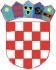 Temeljem odredbi članka 42. Zakona o proračunu (Narodne novine broj 144/21) i članka 30. Statuta Općine Nova Kapela (Službeni vjesnik Brodsko-Posavske županije broj 4/2014 i Službene novine Općine Nova Kapela broj 28/18, 32/18, 2/20, 4/21), Općinsko vijeće Općine Nova Kapela na 14.sjednici održanoj 17.listopada 2023. godine donosi,II. IZMJENE I DOPUNE PRORAČUNA OPĆINE NOVA KAPELAZA2023. GODINUČlanka 1.Izmjene i dopune Proračuna Općine Nova Kapela za 2023. (u daljnjem tekstu: Proračun)sastoji se od:Općeg dijela Proračuna koji sadrži:Sažetak Računa prihoda i rashoda i Računa financiranjaRačun prihoda i rashodaRačun financiranjaPreneseni višak ili preneseni manjakPosebni dio Proračuna koji sadrži:Plan rashoda i izdatakaObrazloženje proračuna.Članka 2.U članku 2. Prihodi i primici, te rashodi i izdaci utvrđuju se u Općem i Posebnom dijelu II.Izmjena i dopuna proračuna za 2023. godinu kako slijedi:REPUBLIKA HRVATSKA BRODSKO-POSAVSKA ŽUPANIJA OPĆINA NOVA KAPELA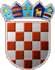 -IZMJENE I DOPUNE PRORAČUNA OPĆINE NOVA KAPELA ZA 2023.GODINUOPĆI DIONavedeni iznosi su izraženi u EUR valutiSAŽETAK RAČUNA PRIHODA I RASHODASAŽETAK RAČUNA FINANCIRANJAPRENESENI VIŠAK ILI PRENESENI MANJAK I VIŠEGODIŠNJI PLAN URAVNOTEŽENJAInformatička obrada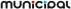 REPUBLIKA HRVATSKA BRODSKO-POSAVSKA ŽUPANIJA OPĆINA NOVA KAPELA-Navedeni iznosi su izraženi u EUR valutiREPUBLIKA HRVATSKA BRODSKO-POSAVSKA ŽUPANIJA OPĆINA NOVA KAPELA-Navedeni iznosi su izraženi u EUR valutiREPUBLIKA HRVATSKA BRODSKO-POSAVSKA ŽUPANIJA OPĆINA NOVA KAPELA-Navedeni iznosi su izraženi u EUR valutiStr.1	Informatička obrada:rptF2LR-1Municipal SoftStr.2	Informatička obrada:rptF2LR-1Municipal SoftREPUBLIKA HRVATSKA BRODSKO-POSAVSKA ŽUPANIJA OPĆINA NOVA KAPELA-Navedeni iznosi su izraženi u EUR valutiIzvor:	11Opći prihodi i primici	-306.776,00	256.776,00	-50.000,00	16,30%Izvor:	80Namjenski primici od zaduživanja	0,00	800.000,00	800.000,00Str.1	Informatička obrada:rptE2LR-1Municipal SoftPOSEBNI DIOČlanak 3.Rashodi i izdaci Proračuna u iznosu od 3.501.678,00 eura raspoređuju su po nositeljima, korisnicima u Posebnom dijelu proračuna prema organizacijskoj i programskoj klasifikaciji na razini odjeljka ekonomske klasifikacije kako slijedi:REPUBLIKA HRVATSKA BRODSKO-POSAVSKA ŽUPANIJA OPĆINA NOVA KAPELA-Navedeni iznosi su izraženi u EUR valutiZAVRŠNE ODREDBEČlanak 4.Izmjene i dopune Proračuna Općine Nova Kapela za 2023. godinu stupaju na snagu osmi dan od dana objave u „Službenim novinama Općine Nova Kapela“, a objavit će se i na internetskim stranicama Općine Nova Kapela.REPUBLIKA HRVATSKA BRODSKO-POSAVSKA ŽUPANIJA OPĆINA NOVA KAPELAOPĆINSKO VIJEĆEKlasa: 400-02/23-01/02Urbroj: 2178-20-03-23-2	Predsjednica Općinskog vijeća Nova Kapela, 17.listopad 2023.		Vesna JergovićREPUBLIKA HRVATSKABRODSKO-POSAVSKA ŽUPANIJAOPĆINA NOVA KAPELAOpćinsko vijećeProračun 2023 -I.rebalans 2023.Povećanje /smanjenjeProračun 2023 -II. Rebalans 2023.UKUPNO PRIHODA2.718.438,39-4.243,002.714.195,39PRIHODI POSLOVANJA2.645.872,39-26.625,002.619.247,39PRIHODI OD PRODAJE NEFINANCIJSKE IMOVINE72.566,0022.382,0094.948,00UKUPNO RASHODA2.399.145,001.052.533,003.451.678,00RASHODI POSLOVANJA1.686.556,0031.372,001.717.928,00RASHODI ZA NABAVU NEFINANCIJSKE IMOVINE712.589,001.021.161,001.733.750,00RAZLIKA VIŠAK/MANJAK319.293,39-1.056.776,00-737.482,61PRIMICI OD FINANCIJSKE IMOVINE I ZADUŽIVANJA0,00800.000,00800.000,00IZDACI ZA FINANCIJSKU IMOVINU I OTPLATE ZAJMOVA306.776,00-256.776,0050.000,00NETO FINANCIRANJE-306.776,001.056.776,00750.000,00UKUPAN DONOS VIŠKA / MANJKA IZ PRETHODNE(IH) GODINE-12.517,390,00-12.517,39VIŠAK / MANJAK IZ PRETHODNE(IH) GODINE KOJI ĆE SE RASPOREDITI / POKRITI-12.517,390,00-12.517,39VIŠAK/MANJAK + NETO FINANCIRANJE + RASPOLOŽIVA SREDSTVA IZ PRETHODNIH GODINA0,000,000,00IZMJENE I DOPUNE PRORAČUNA OPĆINE NOVA KAPELA ZA 2023.GODINUOPĆI DIO - A. RAČUN PRIHODA I RASHODA (PRIHODI POSLOVANJA)IZMJENE I DOPUNE PRORAČUNA OPĆINE NOVA KAPELA ZA 2023.GODINUOPĆI DIO - A. RAČUN PRIHODA I RASHODA (PRIHODI POSLOVANJA)IZMJENE I DOPUNE PRORAČUNA OPĆINE NOVA KAPELA ZA 2023.GODINUOPĆI DIO - A. RAČUN PRIHODA I RASHODA (PRIHODI POSLOVANJA)IZMJENE I DOPUNE PRORAČUNA OPĆINE NOVA KAPELA ZA 2023.GODINUOPĆI DIO - A. RAČUN PRIHODA I RASHODA (PRIHODI POSLOVANJA)IZMJENE I DOPUNE PRORAČUNA OPĆINE NOVA KAPELA ZA 2023.GODINUOPĆI DIO - A. RAČUN PRIHODA I RASHODA (PRIHODI POSLOVANJA)IZMJENE I DOPUNE PRORAČUNA OPĆINE NOVA KAPELA ZA 2023.GODINUOPĆI DIO - A. RAČUN PRIHODA I RASHODA (PRIHODI POSLOVANJA)IZMJENE I DOPUNE PRORAČUNA OPĆINE NOVA KAPELA ZA 2023.GODINUOPĆI DIO - A. RAČUN PRIHODA I RASHODA (PRIHODI POSLOVANJA)Račun/ Pozicija1Račun/ Pozicija1Opis2Proračun 2023 -I.rebalans 2023.3Povećanje/smanjenje4Proračun 2023 -II. Rebalans 2023.5Indeks 5/366Prihodi poslovanja2.645.872,39-26.625,002.619.247,3998,9961Prihodi od poreza542.024,00101.812,39643.836,39118,78Izvor:11Opći prihodi i primici542.024,00101.812,39643.836,39118,78%Izvor:11Opći prihodi i primici740.659,000,00740.659,00100,00%Izvor:52Pomoći59.726,00-6.509,0053.217,0089,10%Izvor:53Pomoći-14.679,00-11.991,002.688,0018,31%Izvor:54Pomoći88.925,00-5.180,0083.745,0094,17%Izvor:55Pomoći288.629,00-194.726,0093.903,0032,53%Izvor:56Pomoći-196.820,00-98.409,0098.411,0050,00%Izvor:57Pomoći231.601,00197.828,00429.429,00185,42%Izvor:11Opći prihodi i primici2.654,000,002.654,00100,00%Izvor:41Komunalna djelatnost46.317,003.482,0049.799,00107,52%Izvor:42Ostali prihodi po posebnim propisima21.410,002.065,0023.475,00109,65%Izvor:41Komunalna djelatnost374.426,39-14.997,39359.429,0095,99%Izvor:42Ostali prihodi po posebnim propisima38.002,000,0038.002,00100,00%7Prihodi od prodaje nefinancijske imovine72.566,0022.382,0094.948,00130,84IZMJENE I DOPUNE PRORAČUNA OPĆINE NOVA KAPELA ZA 2023.GODINUOPĆI DIO - A. RAČUN PRIHODA I RASHODA (PRIHODI POSLOVANJA)IZMJENE I DOPUNE PRORAČUNA OPĆINE NOVA KAPELA ZA 2023.GODINUOPĆI DIO - A. RAČUN PRIHODA I RASHODA (PRIHODI POSLOVANJA)IZMJENE I DOPUNE PRORAČUNA OPĆINE NOVA KAPELA ZA 2023.GODINUOPĆI DIO - A. RAČUN PRIHODA I RASHODA (PRIHODI POSLOVANJA)IZMJENE I DOPUNE PRORAČUNA OPĆINE NOVA KAPELA ZA 2023.GODINUOPĆI DIO - A. RAČUN PRIHODA I RASHODA (PRIHODI POSLOVANJA)IZMJENE I DOPUNE PRORAČUNA OPĆINE NOVA KAPELA ZA 2023.GODINUOPĆI DIO - A. RAČUN PRIHODA I RASHODA (PRIHODI POSLOVANJA)IZMJENE I DOPUNE PRORAČUNA OPĆINE NOVA KAPELA ZA 2023.GODINUOPĆI DIO - A. RAČUN PRIHODA I RASHODA (PRIHODI POSLOVANJA)IZMJENE I DOPUNE PRORAČUNA OPĆINE NOVA KAPELA ZA 2023.GODINUOPĆI DIO - A. RAČUN PRIHODA I RASHODA (PRIHODI POSLOVANJA)Račun/ Pozicija1Račun/ Pozicija1Opis2Proračun 2023 -I.rebalans 2023.3Povećanje/smanjenje4Proračun 2023 -II. Rebalans 2023.5Indeks 5/3671Prihodi od prodaje neproizvedene dugotrajne imovine61.460,002.382,0063.842,00103,88Izvor:74Prihod od prodaje poljop.zemljišta u vl.države61.460,002.382,0063.842,00103,88%Izvor:75Prihod od prodaje nekretnina u vl.Općine0,000,000,00Izvor:71Prihodi od prodaje nefin. Imovine u vlasništvu JLS0,0031.106,0031.106,00Izvor:72Prihodi od prodaje nefin. imovine u vlasništvu RH11.106,00-11.106,000,000,00%UKUPNO2.718.438,39-4.243,002.714.195,3999,84IZMJENE I DOPUNE PRORAČUNA OPĆINE NOVA KAPELA ZA 2023.GODINUOPĆI DIO - A. RAČUN PRIHODA I RASHODA (RASHODI POSLOVANJA)IZMJENE I DOPUNE PRORAČUNA OPĆINE NOVA KAPELA ZA 2023.GODINUOPĆI DIO - A. RAČUN PRIHODA I RASHODA (RASHODI POSLOVANJA)IZMJENE I DOPUNE PRORAČUNA OPĆINE NOVA KAPELA ZA 2023.GODINUOPĆI DIO - A. RAČUN PRIHODA I RASHODA (RASHODI POSLOVANJA)IZMJENE I DOPUNE PRORAČUNA OPĆINE NOVA KAPELA ZA 2023.GODINUOPĆI DIO - A. RAČUN PRIHODA I RASHODA (RASHODI POSLOVANJA)IZMJENE I DOPUNE PRORAČUNA OPĆINE NOVA KAPELA ZA 2023.GODINUOPĆI DIO - A. RAČUN PRIHODA I RASHODA (RASHODI POSLOVANJA)IZMJENE I DOPUNE PRORAČUNA OPĆINE NOVA KAPELA ZA 2023.GODINUOPĆI DIO - A. RAČUN PRIHODA I RASHODA (RASHODI POSLOVANJA)IZMJENE I DOPUNE PRORAČUNA OPĆINE NOVA KAPELA ZA 2023.GODINUOPĆI DIO - A. RAČUN PRIHODA I RASHODA (RASHODI POSLOVANJA)Račun/ Pozicija1Račun/ Pozicija1Opis2Proračun 2023 -I.rebalans 2023.3Povećanje/smanjenje4Proračun 2023 -II. Rebalans 2023.5Indeks 5/363Rashodi poslovanja1.686.556,0031.372,001.717.928,00101,8631Rashodi za zaposlene360.936,00-29.783,00331.153,0091,75Izvor:11Opći prihodi i primici163.104,0039.929,00203.033,00124,48%Izvor:41Komunalna djelatnost14.254,000,0014.254,00100,00%Izvor:42Ostali prihodi po posebnim propisima13.007,000,0013.007,00100,00%Izvor:53Pomoći-14.679,00-12.231,002.448,0016,68%Izvor:56Pomoći-155.892,00-57.481,0098.411,0063,13%Izvor:11Opći prihodi i primici324.464,00107.755,00432.219,00133,21%Izvor:41Komunalna djelatnost235.283,008.278,00243.561,00103,52%Izvor:42Ostali prihodi po posebnim propisima45.078,002.065,0047.143,00104,58%Izvor:53Pomoći-0,00240,00240,00Izvor:54Pomoći22.563,0010.637,0033.200,00147,14%Izvor:56Pomoći-40.928,00-40.928,000,000,00%Izvor:57Pomoći0,0020.000,0020.000,00Izvor:71Prihodi od prodaje nefin. Imovine u vlasništvu JLS0,001.991,001.991,00Izvor:72Prihodi od prodaje nefin. imovine u vlasništvu RH1.991,00-1.991,000,000,00%Izvor:74Prihod od prodaje poljop.zemljišta u vl.države53.828,003.364,0057.192,00106,25%Izvor:11Opći prihodi i primici26.546,00-399,0026.147,0098,50%35Subvencije6.636,00-3.318,003.318,0050,00Izvor:11Opći prihodi i primici3.318,00-3.318,000,000,00%Izvor:74Prihod od prodaje poljop.zemljišta u vl.države3.318,000,003.318,00100,00%36Pomoći dane u inozemstvo i unutar općeg proračuna200.412,0025.506,00225.918,00112,73Izvor:11Opći prihodi i primici200.412,00-27.626,00172.786,0086,22%Izvor:57Pomoći0,0053.132,0053.132,0037Naknade građanima i kućanstvima na temelju osiguranja i druge naknade94.896,00-17.015,0077.881,0082,07Izvor:11Opći prihodi i primici92.242,00-14.361,0077.881,0084,43%Izvor:57Pomoći2.654,00-2.654,000,000,00%38Ostali rashodi272.995,00-55.030,00217.965,0079,84Izvor:11Opći prihodi i primici228.864,00-44.231,00184.633,0080,67%Izvor:41Komunalna djelatnost6.636,00-636,006.000,0090,42%Izvor:54Pomoći33.181,00-9.181,0024.000,0072,33%Izvor:74Prihod od prodaje poljop.zemljišta u vl.države4.314,00-982,003.332,0077,24%4Rashodi za nabavu nefinancijske imovine712.589,001.021.161,001.733.750,00243,3042Rashodi za nabavu proizvedene dugotrajne imovine627.646,001.023.141,001.650.787,00263,01Izvor:11Opći prihodi i primici141.548,00103.615,00245.163,00173,20%Izvor:41Komunalna djelatnost120.246,0025.167,00145.413,00120,93%Izvor:42Ostali prihodi po posebnim propisima1.327,000,001.327,00100,00%Izvor:52Pomoći59.726,00-6.509,0053.217,0089,10%Izvor:55Pomoći98.746,00-49.376,0049.370,0050,00%Izvor:56Pomoći-0,000,000,00Izvor:57Pomoći206.053,00150.244,00356.297,00172,92%Izvor:72Prihodi od prodaje nefin. imovine u vlasništvu RH0,000,000,00Izvor:80Namjenski primici od zaduživanja0,00800.000,00800.000,00Izvor:11Opći prihodi i primici49.283,00-21.980,0027.303,0055,40%IZMJENE I DOPUNE PRORAČUNA OPĆINE NOVA KAPELA ZA 2023.GODINUOPĆI DIO - A. RAČUN PRIHODA I RASHODA (RASHODI POSLOVANJA)IZMJENE I DOPUNE PRORAČUNA OPĆINE NOVA KAPELA ZA 2023.GODINUOPĆI DIO - A. RAČUN PRIHODA I RASHODA (RASHODI POSLOVANJA)IZMJENE I DOPUNE PRORAČUNA OPĆINE NOVA KAPELA ZA 2023.GODINUOPĆI DIO - A. RAČUN PRIHODA I RASHODA (RASHODI POSLOVANJA)IZMJENE I DOPUNE PRORAČUNA OPĆINE NOVA KAPELA ZA 2023.GODINUOPĆI DIO - A. RAČUN PRIHODA I RASHODA (RASHODI POSLOVANJA)IZMJENE I DOPUNE PRORAČUNA OPĆINE NOVA KAPELA ZA 2023.GODINUOPĆI DIO - A. RAČUN PRIHODA I RASHODA (RASHODI POSLOVANJA)IZMJENE I DOPUNE PRORAČUNA OPĆINE NOVA KAPELA ZA 2023.GODINUOPĆI DIO - A. RAČUN PRIHODA I RASHODA (RASHODI POSLOVANJA)Račun/ PozicijaOpisProračun 2023 -I.rebalans 2023.Povećanje/smanjenjeProračun 2023 -II. Rebalans 2023.Indeks 5/3123456UKUPNO2.399.145,001.052.533,003.451.678,00143,87IZMJENE I DOPUNE PRORAČUNA OPĆINE NOVA KAPELA ZA 2023.GODINUOPĆI DIO - A. RAČUN PRIHODA I RASHODA (RASHODI PREMA FUNKCIJSKOJ KLASIFIKACIJI)IZMJENE I DOPUNE PRORAČUNA OPĆINE NOVA KAPELA ZA 2023.GODINUOPĆI DIO - A. RAČUN PRIHODA I RASHODA (RASHODI PREMA FUNKCIJSKOJ KLASIFIKACIJI)IZMJENE I DOPUNE PRORAČUNA OPĆINE NOVA KAPELA ZA 2023.GODINUOPĆI DIO - A. RAČUN PRIHODA I RASHODA (RASHODI PREMA FUNKCIJSKOJ KLASIFIKACIJI)IZMJENE I DOPUNE PRORAČUNA OPĆINE NOVA KAPELA ZA 2023.GODINUOPĆI DIO - A. RAČUN PRIHODA I RASHODA (RASHODI PREMA FUNKCIJSKOJ KLASIFIKACIJI)IZMJENE I DOPUNE PRORAČUNA OPĆINE NOVA KAPELA ZA 2023.GODINUOPĆI DIO - A. RAČUN PRIHODA I RASHODA (RASHODI PREMA FUNKCIJSKOJ KLASIFIKACIJI)IZMJENE I DOPUNE PRORAČUNA OPĆINE NOVA KAPELA ZA 2023.GODINUOPĆI DIO - A. RAČUN PRIHODA I RASHODA (RASHODI PREMA FUNKCIJSKOJ KLASIFIKACIJI)Funk.OpisProračun 2023 -I.rebalans 2023.Razlika 5-3Proračun 2023 -II. Rebalans 2023.Indeks 2/1612345Indeks 2/1601Opće javne usluge363.867,0014.356,00378.223,00103,95%011Izvršna i zakonodavna tijela, financijski i fiskalni poslovi, vanjski poslovi106.067,0017.534,00123.601,00116,53%013Opće usluge257.800,00-3.178,00254.622,0098,77%03Javni red i sigurnost39.021,004.000,0043.021,00110,25%032Usluge protupožarne zaštite30.791,000,0030.791,00100,00%036Rashodi za javni red i sigurnost koji nisu drugdje svrstani8.230,004.000,0012.230,00148,60%04Ekonomski poslovi124.092,00412.564,00536.656,00432,47%042Poljoprivreda, šumarstvo, ribarstvo i lov50.098,0020.165,0070.263,00140,25%044Rudarstvo, proizvodnja i građevinarstvo3.318,000,003.318,00100,00%045Promet19.908,001.000,0020.908,00105,02%047Ostale industrije50.768,00391.399,00442.167,00870,96%05Zaštita okoliša109.030,0011.579,00120.609,00110,62%050Zaštita okoliša6.902,000,006.902,00100,00%055Istraživanje i razvoj: Zaštita okoliša96.820,009.233,00106.053,00109,54%056Poslovi i usluge zaštite okoliša koji nisu drugdje svrstani5.308,002.346,007.654,00144,20%06Usluge unaprjeđenja stanovanja i zajednice1.083.557,00572.204,001.655.761,00152,81%062Razvoj zajednice228.947,00-160.197,0068.750,0030,03%064Ulična rasvjeta65.454,00-11.818,0053.636,0081,94%066Rashodi vezani uz stanovanje i kom. pogodnosti koji nisu drugdje svrstani789.156,00744.219,001.533.375,00194,31%07Zdravstvo7.963,00-7.433,00530,006,66%IZMJENE I DOPUNE PRORAČUNA OPĆINE NOVA KAPELA ZA 2023.GODINUOPĆI DIO - A. RAČUN PRIHODA I RASHODA (RASHODI PREMA FUNKCIJSKOJ KLASIFIKACIJI)IZMJENE I DOPUNE PRORAČUNA OPĆINE NOVA KAPELA ZA 2023.GODINUOPĆI DIO - A. RAČUN PRIHODA I RASHODA (RASHODI PREMA FUNKCIJSKOJ KLASIFIKACIJI)IZMJENE I DOPUNE PRORAČUNA OPĆINE NOVA KAPELA ZA 2023.GODINUOPĆI DIO - A. RAČUN PRIHODA I RASHODA (RASHODI PREMA FUNKCIJSKOJ KLASIFIKACIJI)IZMJENE I DOPUNE PRORAČUNA OPĆINE NOVA KAPELA ZA 2023.GODINUOPĆI DIO - A. RAČUN PRIHODA I RASHODA (RASHODI PREMA FUNKCIJSKOJ KLASIFIKACIJI)IZMJENE I DOPUNE PRORAČUNA OPĆINE NOVA KAPELA ZA 2023.GODINUOPĆI DIO - A. RAČUN PRIHODA I RASHODA (RASHODI PREMA FUNKCIJSKOJ KLASIFIKACIJI)IZMJENE I DOPUNE PRORAČUNA OPĆINE NOVA KAPELA ZA 2023.GODINUOPĆI DIO - A. RAČUN PRIHODA I RASHODA (RASHODI PREMA FUNKCIJSKOJ KLASIFIKACIJI)Funk.OpisProračun 2023 -I.rebalans 2023.Razlika 5-3Proračun 2023 -II. Rebalans 2023.Indeks 2/1612345Indeks 2/16076Poslovi i usluge zdravstva koji nisu drugdje svrstani7.963,00-7.433,00530,006,66%08Rekreacija, kultura i religija134.359,00666,00135.025,00100,50%086Rashodi za rekreaciju, kulturu i religiju koji nisu drugdje svrstani134.359,00666,00135.025,00100,50%09Obrazovanje239.831,0062.641,00302.472,00126,12%091Predškolsko i osnovno obrazovanje237.176,0062.641,00299.817,00126,41%092Srednjoškolsko obrazovanje2.655,000,002.655,00100,00%10Socijalna zaštita297.425,00-18.044,00279.381,0093,93%104Obitelj i djeca37.562,00-4.955,0032.607,0086,81%107Socijalna pomoć stanovništvu koje nije obuhvaćeno redovnim socijalnimprogramima259.863,00-13.089,00246.774,0094,96%UKUPNO2.399.145,001.052.533,003.451.678,00143,87%IZMJENE I DOPUNE PRORAČUNA OPĆINE NOVA KAPELA ZA 2023.GODINUOPĆI DIO - B. RAČUN FINANCIRANJAIZMJENE I DOPUNE PRORAČUNA OPĆINE NOVA KAPELA ZA 2023.GODINUOPĆI DIO - B. RAČUN FINANCIRANJAIZMJENE I DOPUNE PRORAČUNA OPĆINE NOVA KAPELA ZA 2023.GODINUOPĆI DIO - B. RAČUN FINANCIRANJAIZMJENE I DOPUNE PRORAČUNA OPĆINE NOVA KAPELA ZA 2023.GODINUOPĆI DIO - B. RAČUN FINANCIRANJAIZMJENE I DOPUNE PRORAČUNA OPĆINE NOVA KAPELA ZA 2023.GODINUOPĆI DIO - B. RAČUN FINANCIRANJAIZMJENE I DOPUNE PRORAČUNA OPĆINE NOVA KAPELA ZA 2023.GODINUOPĆI DIO - B. RAČUN FINANCIRANJAIZMJENE I DOPUNE PRORAČUNA OPĆINE NOVA KAPELA ZA 2023.GODINUOPĆI DIO - B. RAČUN FINANCIRANJARačun/ Pozicija1Račun/ Pozicija1Opis2Proračun 2023 -I.rebalans 2023.3Povećanje/smanjenje4Proračun 2023 -II. Rebalans 2023.5Indeks 5/365Izdaci za financijsku imovinu i otplate zajmova-306.776,00256.776,00-50.000,0016,3054Izdaci za otplatu glavnice primljenih kredita i zajmova-306.776,00256.776,00-50.000,0016,308Primici od financijske imovine i zaduživanja0,00800.000,00800.000,0084Primici od zaduživanja0,00800.000,00800.000,00II. IZMJENE I DOPUNE PRORAČUNA OPĆINE NOVA KAPELA ZA 2023.GODINUII. POSEBNI DIOII. IZMJENE I DOPUNE PRORAČUNA OPĆINE NOVA KAPELA ZA 2023.GODINUII. POSEBNI DIOII. IZMJENE I DOPUNE PRORAČUNA OPĆINE NOVA KAPELA ZA 2023.GODINUII. POSEBNI DIOII. IZMJENE I DOPUNE PRORAČUNA OPĆINE NOVA KAPELA ZA 2023.GODINUII. POSEBNI DIOII. IZMJENE I DOPUNE PRORAČUNA OPĆINE NOVA KAPELA ZA 2023.GODINUII. POSEBNI DIOII. IZMJENE I DOPUNE PRORAČUNA OPĆINE NOVA KAPELA ZA 2023.GODINUII. POSEBNI DIOII. IZMJENE I DOPUNE PRORAČUNA OPĆINE NOVA KAPELA ZA 2023.GODINUII. POSEBNI DIOII. IZMJENE I DOPUNE PRORAČUNA OPĆINE NOVA KAPELA ZA 2023.GODINUII. POSEBNI DIORačun/Pozicija1Račun/Pozicija1Račun/Pozicija1Opis2Proračun 2023 -I.rebalans 2023.3Povećanje/smanjenje4Proračun 2023 -II. Rebalans 2023.5Indeks 5/36RAZDJELRAZDJEL001OPĆINSKO VIJEĆE I OPĆINSKI NAČELNIK79.388,0017.933,0097.321,00122,59GLAVA0010100101OPĆINSKO VIJEĆE6.776,000,006.776,00100,00Program1001Program1001Program1001MJERE I AKTIVNOSTI ZA OSIGURANJE RADA IZ DJELOKRUGAPREDSTAVNIČKOGA TIJELA6.776,000,006.776,00100,00Akt. A100001Izv.Akt. A100001Izv.Akt. A100001Izv.SJEDNICE OPĆINSKOG VIJEĆA I NAKNADE PREDSTAVNIČKIM TIJELIMA3.318,000,003.318,00100,00Izvor: 110Izvor: 110Izvor: 110Opći prihodi i primici3.318,000,003.318,00100,003Rashodi poslovanja3.318,000,003.318,00100,0032Materijalni rashodi3.318,000,003.318,00100,00Akt. A100002Izv.Akt. A100002Izv.Akt. A100002Izv.FINANCIRANJE POLITIČKIH STRANAKA I VIJEĆNIKA LISTE GRUPE BIRAČA3.458,000,003.458,00100,00Izvor: 110Izvor: 110Izvor: 110Opći prihodi i primici3.458,000,003.458,00100,003Rashodi poslovanja3.458,000,003.458,00100,0038Ostali rashodi3.458,000,003.458,00100,00GLAVA0010200102OPĆINSKI NAČELNIK72.612,0017.933,0090.545,00124,70Program1002Program1002Program1002MJERE I AKTIVNOSTI ZA OSIGURANJE RADA IZ DJELOKRUGA IZVRŠNOGTIJELA72.612,0017.933,0090.545,00124,70Akt. A100004Izv.Akt. A100004Izv.Akt. A100004Izv.POSLOVANJE UREDA NAČELNIKA36.757,005.843,0042.600,00115,90Izvor: 110Izvor: 110Izvor: 110Opći prihodi i primici36.757,005.843,0042.600,00115,903Rashodi poslovanja36.757,005.843,0042.600,00115,9031Rashodi za zaposlene27.600,000,0027.600,00100,00II. IZMJENE I DOPUNE PRORAČUNA OPĆINE NOVA KAPELA ZA 2023.GODINUII. POSEBNI DIOII. IZMJENE I DOPUNE PRORAČUNA OPĆINE NOVA KAPELA ZA 2023.GODINUII. POSEBNI DIOII. IZMJENE I DOPUNE PRORAČUNA OPĆINE NOVA KAPELA ZA 2023.GODINUII. POSEBNI DIOII. IZMJENE I DOPUNE PRORAČUNA OPĆINE NOVA KAPELA ZA 2023.GODINUII. POSEBNI DIOII. IZMJENE I DOPUNE PRORAČUNA OPĆINE NOVA KAPELA ZA 2023.GODINUII. POSEBNI DIOII. IZMJENE I DOPUNE PRORAČUNA OPĆINE NOVA KAPELA ZA 2023.GODINUII. POSEBNI DIOII. IZMJENE I DOPUNE PRORAČUNA OPĆINE NOVA KAPELA ZA 2023.GODINUII. POSEBNI DIORačun/Pozicija1Račun/Pozicija1Opis2Proračun 2023 -I.rebalans 2023.3Povećanje/smanjenje4Proračun 2023 -II. Rebalans 2023.5Indeks 5/3632Materijalni rashodi9.157,005.843,0015.000,00163,81Akt. A100005Izv.Akt. A100005Izv.PRORAČUNSKA PRIČUVA6.636,000,006.636,00100,00Izvor: 110Izvor: 110Opći prihodi i primici6.636,000,006.636,00100,003Rashodi poslovanja6.636,000,006.636,00100,0038Ostali rashodi6.636,000,006.636,00100,00Akt. A100008Izv.Akt. A100008Izv.OBILJEŽAVANJE DRŽAVNIH PRAZNIKA,BLAGDANA,MANIFESTACIJA I DANA OPĆINE23.910,0012.090,0036.000,00150,56Izvor: 110Izvor: 110Opći prihodi i primici23.910,0012.090,0036.000,00150,563Rashodi poslovanja23.910,0012.090,0036.000,00150,5632Materijalni rashodi23.910,0012.090,0036.000,00150,56Akt. A100068Izv.Akt. A100068Izv.SPONZORSTVA I POKROVITELJSTVA5.309,000,005.309,00100,00Izvor: 110Izvor: 110Opći prihodi i primici5.309,000,005.309,00100,003Rashodi poslovanja5.309,000,005.309,00100,0032Materijalni rashodi5.309,000,005.309,00100,00RAZDJEL	JEDINSTVENI UPRAVNI ODJEL002RAZDJEL	JEDINSTVENI UPRAVNI ODJEL002RAZDJEL	JEDINSTVENI UPRAVNI ODJEL0022.626.533,00777.824,003.404.357,00129,61GLAVA	00201GLAVA	00201JEDINSTVENI UPRAVNI ODJEL2.626.533,00777.824,003.404.357,00129,61Program2001Program2001MJERE I AKTIVNOSTI ZA OSIGURANJE RADA IZ DJELOKRUGA JEDINSTVENOG UPRAVNOG ODJELA611.960,00-286.573,00325.387,0053,17Akt. A100007Izv.Akt. A100007Izv.ADMINISTRATIVNO, TEHNIČKO I STRUČNO OSOBLJE JEDINSTVENOG UPRAVNOG ODJELA99.974,00-9.000,0090.974,0091,00Izvor: 110Izvor: 110Opći prihodi i primici83.868,000,0083.868,00100,003Rashodi poslovanja83.868,000,0083.868,00100,0031Rashodi za zaposlene75.950,000,0075.950,00100,0032Materijalni rashodi7.918,000,007.918,00100,0034Financijski rashodi0,000,000,00Izvor: 420Izvor: 420Ostali prihodi po posebnim propisima16.106,00-9.000,007.106,0044,123Rashodi poslovanja16.106,00-9.000,007.106,0044,12II. IZMJENE I DOPUNE PRORAČUNA OPĆINE NOVA KAPELA ZA 2023.GODINUII. POSEBNI DIOII. IZMJENE I DOPUNE PRORAČUNA OPĆINE NOVA KAPELA ZA 2023.GODINUII. POSEBNI DIOII. IZMJENE I DOPUNE PRORAČUNA OPĆINE NOVA KAPELA ZA 2023.GODINUII. POSEBNI DIOII. IZMJENE I DOPUNE PRORAČUNA OPĆINE NOVA KAPELA ZA 2023.GODINUII. POSEBNI DIOII. IZMJENE I DOPUNE PRORAČUNA OPĆINE NOVA KAPELA ZA 2023.GODINUII. POSEBNI DIOII. IZMJENE I DOPUNE PRORAČUNA OPĆINE NOVA KAPELA ZA 2023.GODINUII. POSEBNI DIOII. IZMJENE I DOPUNE PRORAČUNA OPĆINE NOVA KAPELA ZA 2023.GODINUII. POSEBNI DIORačun/Pozicija1Račun/Pozicija1Opis2Proračun 2023 -I.rebalans 2023.3Povećanje/smanjenje4Proračun 2023 -II. Rebalans 2023.5Indeks 5/3632Materijalni rashodi16.106,00-9.000,007.106,0044,12Akt. A100011Izv.Akt. A100011Izv.SEMINARI,EDUKACIJE I OSTALI TROŠKOVI ZAPOSLENICIMA16.193,00-2.709,0013.484,0083,27Izvor: 110Izvor: 110Opći prihodi i primici16.193,00-2.709,0013.484,0083,273Rashodi poslovanja16.193,00-2.709,0013.484,0083,2731Rashodi za zaposlene8.494,000,008.494,00100,0032Materijalni rashodi7.699,00-2.709,004.990,0064,81Akt. A100012Izv.Akt. A100012Izv.USLUGE TELEFONA, INTERNETA I POŠTARINE10.024,004.976,0015.000,00149,64Izvor: 110Izvor: 110Opći prihodi i primici10.024,004.976,0015.000,00149,643Rashodi poslovanja10.024,004.976,0015.000,00149,6432Materijalni rashodi10.024,004.976,0015.000,00149,64Akt. A100013Izv.Akt. A100013Izv.PROMIDŽBA I INFORMIRANJE OPĆINE11.946,0013.054,0025.000,00209,28Izvor: 110Izvor: 110Opći prihodi i primici11.946,0013.054,0025.000,00209,283Rashodi poslovanja11.946,0013.054,0025.000,00209,2832Materijalni rashodi11.946,0013.054,0025.000,00209,28Izvor: 420Izvor: 420Ostali prihodi po posebnim propisima0,000,000,003Rashodi poslovanja0,000,000,0032Materijalni rashodi0,000,000,00Akt. A100015Izv.Akt. A100015Izv.BANKARSKE USLUGE I USLUGE PLATNOG PROMETA2.655,000,002.655,00100,00Izvor: 110Izvor: 110Opći prihodi i primici2.655,000,002.655,00100,003Rashodi poslovanja2.655,000,002.655,00100,0034Financijski rashodi2.655,000,002.655,00100,00Akt. A100016Izv.Akt. A100016Izv.UREDSKI MATERIJAL I OSTALI MATERIJAL ZA POTREBE REDOVNOG POSLOVANJA5.309,000,005.309,00100,00Izvor: 110Izvor: 110Opći prihodi i primici5.309,000,005.309,00100,003Rashodi poslovanja5.309,000,005.309,00100,0032Materijalni rashodi5.309,000,005.309,00100,00II. IZMJENE I DOPUNE PRORAČUNA OPĆINE NOVA KAPELA ZA 2023.GODINUII. POSEBNI DIOII. IZMJENE I DOPUNE PRORAČUNA OPĆINE NOVA KAPELA ZA 2023.GODINUII. POSEBNI DIOII. IZMJENE I DOPUNE PRORAČUNA OPĆINE NOVA KAPELA ZA 2023.GODINUII. POSEBNI DIOII. IZMJENE I DOPUNE PRORAČUNA OPĆINE NOVA KAPELA ZA 2023.GODINUII. POSEBNI DIOII. IZMJENE I DOPUNE PRORAČUNA OPĆINE NOVA KAPELA ZA 2023.GODINUII. POSEBNI DIOII. IZMJENE I DOPUNE PRORAČUNA OPĆINE NOVA KAPELA ZA 2023.GODINUII. POSEBNI DIOII. IZMJENE I DOPUNE PRORAČUNA OPĆINE NOVA KAPELA ZA 2023.GODINUII. POSEBNI DIORačun/Pozicija1Račun/Pozicija1Opis2Proračun 2023 -I.rebalans 2023.3Povećanje/smanjenje4Proračun 2023 -II. Rebalans 2023.5Indeks 5/36Akt. A100017Izv.Akt. A100017Izv.TROŠKOVI IZRADE DOKUMENTACIJA,PLANOVA I PROJEKATA I OSTALE USLUGE VANJSKIH SLUŽBI48.045,0011.955,0060.000,00124,88Izvor: 110Izvor: 110Opći prihodi i primici46.718,0011.955,0058.673,00125,593Rashodi poslovanja43.400,0011.955,0055.355,00127,5532Materijalni rashodi43.400,0011.955,0055.355,00127,554Rashodi za nabavu nefinancijske imovine3.318,000,003.318,00100,0042Rashodi za nabavu proizvedene dugotrajne imovine3.318,000,003.318,00100,00Izvor: 419Izvor: 419Naknada za katastarsku izmjeru nekretnina1.327,000,001.327,00100,003Rashodi poslovanja1.327,000,001.327,00100,0032Materijalni rashodi1.327,000,001.327,00100,00Izvor: 420Izvor: 420Ostali prihodi po posebnim propisima0,000,000,003Rashodi poslovanja0,000,000,0032Materijalni rashodi0,000,000,00Akt. A100018Izv.Akt. A100018Izv.FINANCIJSKI I OSTALI RASHODI POSLOVANJA331.809,00-257.175,0074.634,0022,49Izvor: 110Izvor: 110Opći prihodi i primici330.667,00-257.175,0073.492,0022,233Rashodi poslovanja23.891,00-399,0023.492,0098,3332Materijalni rashodi0,000,000,0034Financijski rashodi23.891,00-399,0023.492,0098,335Izdaci za financijsku imovinu i otplate zajmova306.776,00-256.776,0050.000,0016,3054Izdaci za otplatu glavnice primljenih kredita i zajmova306.776,00-256.776,0050.000,0016,30Izvor: 420Izvor: 420Ostali prihodi po posebnim propisima1.142,000,001.142,00100,003Rashodi poslovanja1.142,000,001.142,00100,0032Materijalni rashodi1.142,000,001.142,00100,00Akt. A100019Izv.Akt. A100019Izv.ČLANARINE, PRISTROJBE I NAKNADE6.371,001.960,008.331,00130,76Izvor: 110Izvor: 110Opći prihodi i primici6.331,000,006.331,00100,003Rashodi poslovanja6.331,000,006.331,00100,0032Materijalni rashodi6.331,000,006.331,00100,00II. IZMJENE I DOPUNE PRORAČUNA OPĆINE NOVA KAPELA ZA 2023.GODINUII. POSEBNI DIOII. IZMJENE I DOPUNE PRORAČUNA OPĆINE NOVA KAPELA ZA 2023.GODINUII. POSEBNI DIOII. IZMJENE I DOPUNE PRORAČUNA OPĆINE NOVA KAPELA ZA 2023.GODINUII. POSEBNI DIOII. IZMJENE I DOPUNE PRORAČUNA OPĆINE NOVA KAPELA ZA 2023.GODINUII. POSEBNI DIOII. IZMJENE I DOPUNE PRORAČUNA OPĆINE NOVA KAPELA ZA 2023.GODINUII. POSEBNI DIOII. IZMJENE I DOPUNE PRORAČUNA OPĆINE NOVA KAPELA ZA 2023.GODINUII. POSEBNI DIOII. IZMJENE I DOPUNE PRORAČUNA OPĆINE NOVA KAPELA ZA 2023.GODINUII. POSEBNI DIORačun/Pozicija1Račun/Pozicija1Opis2Proračun 2023 -I.rebalans 2023.3Povećanje/smanjenje4Proračun 2023 -II. Rebalans 2023.5Indeks 5/36Izvor: 411Izvor: 411Komunalni doprinos40,001.960,002.000,005.000,003Rashodi poslovanja40,001.960,002.000,005.000,0032Materijalni rashodi40,001.960,002.000,005.000,00Akt. K100119Izv.Akt. K100119Izv.PROJEKTIRANJE I IZGRADNJA VODOVODNOG SUSTAVA I VODOODVODNJE79.634,00-49.634,0030.000,0037,67Izvor: 110Izvor: 110Opći prihodi i primici39.817,00-39.817,000,000,003Rashodi poslovanja39.817,00-39.817,000,000,0038Ostali rashodi39.817,00-39.817,000,000,00Izvor: 417Izvor: 417Šumski doprinos6.636,00-636,006.000,0090,423Rashodi poslovanja6.636,00-636,006.000,0090,4238Ostali rashodi6.636,00-636,006.000,0090,42Izvor: 546Izvor: 546Pomoći-VODOOPSKRBA33.181,00-9.181,0024.000,0072,333Rashodi poslovanja33.181,00-9.181,0024.000,0072,3338Ostali rashodi33.181,00-9.181,0024.000,0072,33Program2002Program2002AKTIVNA POLITIKA ZAPOŠLJAVANJA214.153,00-12.197,00201.956,0094,30Akt. A100020Izv.Akt. A100020Izv.PROGRAM ZAPOŠLJAVANJA "RADOM ZA ZAJEDNICU" - JAVNI RADOVI-REVITALIZACIJA JAVNE POVRŠINE17.333,00-12.197,005.136,0029,63Izvor: 110Izvor: 110Opći prihodi i primici2.654,00-206,002.448,0092,243Rashodi poslovanja2.654,00-206,002.448,0092,2431Rashodi za zaposlene0,002.448,002.448,0032Materijalni rashodi2.654,00-2.654,000,000,00Izvor: 538Izvor: 538Pomoći-JAVNI RADOVI-JAVNE POVRŠINE-HZZAPOŠLJ14.679,00-11.991,002.688,0018,313Rashodi poslovanja14.679,00-11.991,002.688,0018,3131Rashodi za zaposlene14.679,00-12.231,002.448,0016,6832Materijalni rashodi0,00240,00240,00Akt. A100162Izv.Akt. A100162Izv.PROGRAM "ZAŽELI-PROGRAM ZAPOŠLJAVANJA ŽENA"196.820,000,00196.820,00100,00Izvor: 110Izvor: 110Opći prihodi i primici0,0098.409,0098.409,003Rashodi poslovanja0,0098.409,0098.409,00II. IZMJENE I DOPUNE PRORAČUNA OPĆINE NOVA KAPELA ZA 2023.GODINUII. POSEBNI DIOII. IZMJENE I DOPUNE PRORAČUNA OPĆINE NOVA KAPELA ZA 2023.GODINUII. POSEBNI DIOII. IZMJENE I DOPUNE PRORAČUNA OPĆINE NOVA KAPELA ZA 2023.GODINUII. POSEBNI DIOII. IZMJENE I DOPUNE PRORAČUNA OPĆINE NOVA KAPELA ZA 2023.GODINUII. POSEBNI DIOII. IZMJENE I DOPUNE PRORAČUNA OPĆINE NOVA KAPELA ZA 2023.GODINUII. POSEBNI DIOII. IZMJENE I DOPUNE PRORAČUNA OPĆINE NOVA KAPELA ZA 2023.GODINUII. POSEBNI DIOII. IZMJENE I DOPUNE PRORAČUNA OPĆINE NOVA KAPELA ZA 2023.GODINUII. POSEBNI DIORačun/Pozicija1Račun/Pozicija1Opis2Proračun 2023 -I.rebalans 2023.3Povećanje/smanjenje4Proračun 2023 -II. Rebalans 2023.5Indeks 5/3631Rashodi za zaposlene0,0037.481,0037.481,0032Materijalni rashodi0,0060.928,0060.928,00Izvor: 568Izvor: 568Pomoći EU -EUROPSKI SOCIJALNI FOND-PROGRAM ZAŽELI196.820,00-98.409,0098.411,0050,003Rashodi poslovanja196.820,00-98.409,0098.411,0050,0031Rashodi za zaposlene155.892,00-57.481,0098.411,0063,1332Materijalni rashodi40.928,00-40.928,000,000,004Rashodi za nabavu nefinancijske imovine0,000,000,0042Rashodi za nabavu proizvedene dugotrajne imovine0,000,000,00Program2003Program2003RAZVOJ POLJOPRIVREDE59.455,0024.165,0083.620,00140,64Akt. A100022Izv.Akt. A100022Izv.IZOBRAZBA POLJOPRIVREDNIKA3.318,000,003.318,00100,00Izvor: 740Izvor: 740Prihod od prodaje poljop.zemljišta u vl.države3.318,000,003.318,00100,003Rashodi poslovanja3.318,000,003.318,00100,0035Subvencije3.318,000,003.318,00100,00Akt. A100028Izv.Akt. A100028Izv.ODRŽAVANJE KANALSKE MREŽE , PRIJELAZA I PUTOVA26.544,003.456,0030.000,00113,02Izvor: 415Izvor: 415Prihod od zakupa polj.zemljišta u vlasništvu držav13.604,003.456,0017.060,00125,403Rashodi poslovanja13.604,003.456,0017.060,00125,4032Materijalni rashodi13.604,003.456,0017.060,00125,40Izvor: 740Izvor: 740Prihod od prodaje poljop.zemljišta u vl.države12.940,000,0012.940,00100,003Rashodi poslovanja12.940,000,0012.940,00100,0032Materijalni rashodi12.940,000,0012.940,00100,00Akt. A100091Izv.Akt. A100091Izv.POTICANJE POLJOPRIVREDNE DJELATNOSTI KROZ PROGRAM SUFINANCIRANJA UDRUGA I2.655,001.345,004.000,00150,66Izvor: 415Izvor: 415Prihod od zakupa polj.zemljišta u vlasništvu držav2.323,001.345,003.668,00157,903Rashodi poslovanja2.323,001.345,003.668,00157,9032Materijalni rashodi2.323,001.345,003.668,00157,90Izvor: 740Izvor: 740Prihod od prodaje poljop.zemljišta u vl.države332,000,00332,00100,00II. IZMJENE I DOPUNE PRORAČUNA OPĆINE NOVA KAPELA ZA 2023.GODINUII. POSEBNI DIOII. IZMJENE I DOPUNE PRORAČUNA OPĆINE NOVA KAPELA ZA 2023.GODINUII. POSEBNI DIOII. IZMJENE I DOPUNE PRORAČUNA OPĆINE NOVA KAPELA ZA 2023.GODINUII. POSEBNI DIOII. IZMJENE I DOPUNE PRORAČUNA OPĆINE NOVA KAPELA ZA 2023.GODINUII. POSEBNI DIOII. IZMJENE I DOPUNE PRORAČUNA OPĆINE NOVA KAPELA ZA 2023.GODINUII. POSEBNI DIOII. IZMJENE I DOPUNE PRORAČUNA OPĆINE NOVA KAPELA ZA 2023.GODINUII. POSEBNI DIOII. IZMJENE I DOPUNE PRORAČUNA OPĆINE NOVA KAPELA ZA 2023.GODINUII. POSEBNI DIORačun/Pozicija1Račun/Pozicija1Opis2Proračun 2023 -I.rebalans 2023.3Povećanje/smanjenje4Proračun 2023 -II. Rebalans 2023.5Indeks 5/363Rashodi poslovanja332,000,00332,00100,0038Ostali rashodi332,000,00332,00100,00Akt. A100109Izv.Akt. A100109Izv.ELEMENTARNE NEPOGODE0,0016.000,0016.000,00Izvor: 110Izvor: 110Opći prihodi i primici0,0016.000,0016.000,003Rashodi poslovanja0,0016.000,0016.000,0032Materijalni rashodi0,0016.000,0016.000,00Izvor: 543Izvor: 543Pomoći-ELEMENTARNA NEPOGODA-DRŽAVNI PRORAČUN0,000,000,003Rashodi poslovanja0,000,000,0038Ostali rashodi0,000,000,00Akt. A100127Izv.Akt. A100127Izv.PROVEDBA JAVNIH NATJEČAJA - PRODAJA I ZAKUP POLJOPRIVREDNOG ZEMLJIŠTA20.302,000,0020.302,00100,00Izvor: 415Izvor: 415Prihod od zakupa polj.zemljišta u vlasništvu držav8.623,000,008.623,00100,003Rashodi poslovanja8.623,000,008.623,00100,0032Materijalni rashodi8.623,000,008.623,00100,00Izvor: 740Izvor: 740Prihod od prodaje poljop.zemljišta u vl.države11.679,000,0011.679,00100,003Rashodi poslovanja11.679,000,0011.679,00100,0032Materijalni rashodi11.679,000,0011.679,00100,00Akt. A100163Izv.Akt. A100163Izv.ODRŽAVANJE DRŽAVNOG ZEMLJIŠTA6.636,003.364,0010.000,00150,69Izvor: 740Izvor: 740Prihod od prodaje poljop.zemljišta u vl.države6.636,003.364,0010.000,00150,693Rashodi poslovanja6.636,003.364,0010.000,00150,6932Materijalni rashodi6.636,003.364,0010.000,00150,69Program2004Program2004RAZVOJ GOSPODARSTVA61.054,00391.399,00452.453,00741,07Akt. A100090Izv.Akt. A100090Izv.SUFINANCIRANJE LOKALNE AGENCIJE3.982,00-982,003.000,0075,34Izvor: 740Izvor: 740Prihod od prodaje poljop.zemljišta u vl.države3.982,00-982,003.000,0075,343Rashodi poslovanja3.982,00-982,003.000,0075,3438Ostali rashodi3.982,00-982,003.000,0075,34II. IZMJENE I DOPUNE PRORAČUNA OPĆINE NOVA KAPELA ZA 2023.GODINUII. POSEBNI DIOII. IZMJENE I DOPUNE PRORAČUNA OPĆINE NOVA KAPELA ZA 2023.GODINUII. POSEBNI DIOII. IZMJENE I DOPUNE PRORAČUNA OPĆINE NOVA KAPELA ZA 2023.GODINUII. POSEBNI DIOII. IZMJENE I DOPUNE PRORAČUNA OPĆINE NOVA KAPELA ZA 2023.GODINUII. POSEBNI DIOII. IZMJENE I DOPUNE PRORAČUNA OPĆINE NOVA KAPELA ZA 2023.GODINUII. POSEBNI DIOII. IZMJENE I DOPUNE PRORAČUNA OPĆINE NOVA KAPELA ZA 2023.GODINUII. POSEBNI DIOII. IZMJENE I DOPUNE PRORAČUNA OPĆINE NOVA KAPELA ZA 2023.GODINUII. POSEBNI DIORačun/Pozicija1Račun/Pozicija1Opis2Proračun 2023 -I.rebalans 2023.3Povećanje/smanjenje4Proračun 2023 -II. Rebalans 2023.5Indeks 5/36Akt. A100093Izv.Akt. A100093Izv.POTICANJE MALOG I SREDNJEG PODUZETNIŠTVA6.637,00-4.637,002.000,0030,13Izvor: 110Izvor: 110Opći prihodi i primici3.318,00-3.318,000,000,003Rashodi poslovanja3.318,00-3.318,000,000,0035Subvencije3.318,00-3.318,000,000,00Izvor: 415Izvor: 415Prihod od zakupa polj.zemljišta u vlasništvu držav3.053,00-1.319,001.734,0056,803Rashodi poslovanja3.053,00-1.319,001.734,0056,8032Materijalni rashodi3.053,00-1.319,001.734,0056,80Izvor: 420Izvor: 420Ostali prihodi po posebnim propisima266,000,00266,00100,003Rashodi poslovanja266,000,00266,00100,0032Materijalni rashodi266,000,00266,00100,00Akt. A100094Izv.Akt. A100094Izv.POTICANJE TURISTIČKE DJELATNOSTI KROZ PROGRAM SUFINANCIRANJA UDRUGA3.982,00-2.982,001.000,0025,11Izvor: 110Izvor: 110Opći prihodi i primici3.982,00-2.982,001.000,0025,113Rashodi poslovanja3.982,00-2.982,001.000,0025,1138Ostali rashodi3.982,00-2.982,001.000,0025,11Akt. A100143Izv.Akt. A100143Izv.RAZVOJ TURIZMA19.908,000,0019.908,00100,00Izvor: 110Izvor: 110Opći prihodi i primici19.908,000,0019.908,00100,003Rashodi poslovanja19.908,000,0019.908,00100,0038Ostali rashodi19.908,000,0019.908,00100,00Akt. K100089Izv.Akt. K100089Izv.IZGRADNJA INDUSTRIJSKE ZONE26.545,000,0026.545,00100,00Izvor: 110Izvor: 110Opći prihodi i primici15.927,000,0015.927,00100,004Rashodi za nabavu nefinancijske imovine15.927,000,0015.927,00100,0042Rashodi za nabavu proizvedene dugotrajne imovine15.927,000,0015.927,00100,00Izvor: 412Izvor: 412Komunalna naknada10.618,000,0010.618,00100,003Rashodi poslovanja10.618,000,0010.618,00100,0032Materijalni rashodi10.618,000,0010.618,00100,00Akt. K100172Izv.Akt. K100172Izv.IZGRADNJA PRISTUPNE CESTE DO I UNUTAR ZONE GOSPODARSKE NAMJENE0,00400.000,00400.000,00II. IZMJENE I DOPUNE PRORAČUNA OPĆINE NOVA KAPELA ZA 2023.GODINUII. POSEBNI DIOII. IZMJENE I DOPUNE PRORAČUNA OPĆINE NOVA KAPELA ZA 2023.GODINUII. POSEBNI DIOII. IZMJENE I DOPUNE PRORAČUNA OPĆINE NOVA KAPELA ZA 2023.GODINUII. POSEBNI DIOII. IZMJENE I DOPUNE PRORAČUNA OPĆINE NOVA KAPELA ZA 2023.GODINUII. POSEBNI DIOII. IZMJENE I DOPUNE PRORAČUNA OPĆINE NOVA KAPELA ZA 2023.GODINUII. POSEBNI DIOII. IZMJENE I DOPUNE PRORAČUNA OPĆINE NOVA KAPELA ZA 2023.GODINUII. POSEBNI DIOII. IZMJENE I DOPUNE PRORAČUNA OPĆINE NOVA KAPELA ZA 2023.GODINUII. POSEBNI DIORačun/Pozicija1Račun/Pozicija1Opis2Proračun 2023 -I.rebalans 2023.3Povećanje/smanjenje4Proračun 2023 -II. Rebalans 2023.5Indeks 5/36Izvor: 110Izvor: 110Opći prihodi i primici0,00135.000,00135.000,004Rashodi za nabavu nefinancijske imovine0,00135.000,00135.000,0042Rashodi za nabavu proizvedene dugotrajne imovine0,00135.000,00135.000,00Izvor: 575Izvor: 575Pomoći -dr.p-MRRFEU-Izgradnja pristupne ceste,gosp0,00265.000,00265.000,004Rashodi za nabavu nefinancijske imovine0,00265.000,00265.000,0042Rashodi za nabavu proizvedene dugotrajne imovine0,00265.000,00265.000,00Program2005Program2005ODRŽAVANJE OBJEKATA I UREĐAJA KOMUNALNE INFRASTRUKTURE248.159,0013.928,00262.087,00105,61Akt. A100025Izv.Akt. A100025Izv.ODRŽAVANJE I POTROŠNJA JAVNE RASVJETE52.600,000,0052.600,00100,00Izvor: 412Izvor: 412Komunalna naknada52.600,000,0052.600,00100,003Rashodi poslovanja52.600,000,0052.600,00100,0032Materijalni rashodi52.600,000,0052.600,00100,00Akt. A100027Izv.Akt. A100027Izv.REDOVITO ODRŽAVANJE NERAZVRSTANIH CESTA I PUTOVA66.816,000,0066.816,00100,00Izvor: 412Izvor: 412Komunalna naknada17.419,00-10.092,007.327,0042,063Rashodi poslovanja17.419,00-10.092,007.327,0042,0632Materijalni rashodi17.419,00-10.092,007.327,0042,06Izvor: 417Izvor: 417Šumski doprinos6.916,000,006.916,00100,003Rashodi poslovanja6.916,000,006.916,00100,0032Materijalni rashodi6.916,000,006.916,00100,00Izvor: 548Izvor: 548Pomoći-NERAZVRSTANE CESTE-SANACIJA19.908,0010.092,0030.000,00150,693Rashodi poslovanja19.908,0010.092,0030.000,00150,6932Materijalni rashodi19.908,0010.092,0030.000,00150,69Izvor: 740Izvor: 740Prihod od prodaje poljop.zemljišta u vl.države22.573,000,0022.573,00100,003Rashodi poslovanja22.573,000,0022.573,00100,0032Materijalni rashodi22.573,000,0022.573,00100,00Akt. A100031Izv.Akt. A100031Izv.ZIMSKO ODRŽAVANJE NERAZVRSTANIH CESTA5.309,000,005.309,00100,00Izvor: 412Izvor: 412Komunalna naknada5.309,000,005.309,00100,00II. IZMJENE I DOPUNE PRORAČUNA OPĆINE NOVA KAPELA ZA 2023.GODINUII. POSEBNI DIOII. IZMJENE I DOPUNE PRORAČUNA OPĆINE NOVA KAPELA ZA 2023.GODINUII. POSEBNI DIOII. IZMJENE I DOPUNE PRORAČUNA OPĆINE NOVA KAPELA ZA 2023.GODINUII. POSEBNI DIOII. IZMJENE I DOPUNE PRORAČUNA OPĆINE NOVA KAPELA ZA 2023.GODINUII. POSEBNI DIOII. IZMJENE I DOPUNE PRORAČUNA OPĆINE NOVA KAPELA ZA 2023.GODINUII. POSEBNI DIOII. IZMJENE I DOPUNE PRORAČUNA OPĆINE NOVA KAPELA ZA 2023.GODINUII. POSEBNI DIOII. IZMJENE I DOPUNE PRORAČUNA OPĆINE NOVA KAPELA ZA 2023.GODINUII. POSEBNI DIORačun/Pozicija1Račun/Pozicija1Opis2Proračun 2023 -I.rebalans 2023.3Povećanje/smanjenje4Proračun 2023 -II. Rebalans 2023.5Indeks 5/363Rashodi poslovanja5.309,000,005.309,00100,0032Materijalni rashodi5.309,000,005.309,00100,00Akt. A100136Izv.Akt. A100136Izv.ODRŽAVANJE GRAĐEVINA JAVNE ODVODNJE OBORINSKIH VODA15.927,009.073,0025.000,00156,97Izvor: 417Izvor: 417Šumski doprinos15.927,009.073,0025.000,00156,973Rashodi poslovanja15.927,009.073,0025.000,00156,9732Materijalni rashodi15.927,009.073,0025.000,00156,97Akt. A100148Izv.Akt. A100148Izv.ODRŽAVANJE JAVNIH PROMETNIH POVRŠINA NA KOJIMA NIJE DOPUŠTEN PROMETMOTORNIM VOZILIMA26.545,000,0026.545,00100,00Izvor: 412Izvor: 412Komunalna naknada9.291,000,009.291,00100,003Rashodi poslovanja9.291,000,009.291,00100,0032Materijalni rashodi9.291,000,009.291,00100,00Izvor: 416Izvor: 416Naknada za koncesije17.254,000,0017.254,00100,003Rashodi poslovanja17.254,000,0017.254,00100,0032Materijalni rashodi17.254,000,0017.254,00100,00Akt. A100149Izv.Akt. A100149Izv.ODRŽAVANJE JAVNIH ZELENIH POVRŠINA26.545,008.455,0035.000,00131,85Izvor: 412Izvor: 412Komunalna naknada15.927,000,0015.927,00100,003Rashodi poslovanja15.927,000,0015.927,00100,0032Materijalni rashodi15.927,000,0015.927,00100,00Izvor: 414Izvor: 414Grobna naknada10.618,008.455,0019.073,00179,633Rashodi poslovanja10.618,008.455,0019.073,00179,6332Materijalni rashodi10.618,008.455,0019.073,00179,63Akt. A100150Izv.Akt. A100150Izv.ODRŽAVANJE GRAĐEVINA I UREĐAJA JAVNE NAMJENE26.545,001.000,0027.545,00103,77Izvor: 110Izvor: 110Opći prihodi i primici19.908,001.000,0020.908,00105,024Rashodi za nabavu nefinancijske imovine19.908,001.000,0020.908,00105,0242Rashodi za nabavu proizvedene dugotrajne imovine19.908,001.000,0020.908,00105,02Izvor: 412Izvor: 412Komunalna naknada6.637,000,006.637,00100,003Rashodi poslovanja6.637,000,006.637,00100,00II. IZMJENE I DOPUNE PRORAČUNA OPĆINE NOVA KAPELA ZA 2023.GODINUII. POSEBNI DIOII. IZMJENE I DOPUNE PRORAČUNA OPĆINE NOVA KAPELA ZA 2023.GODINUII. POSEBNI DIOII. IZMJENE I DOPUNE PRORAČUNA OPĆINE NOVA KAPELA ZA 2023.GODINUII. POSEBNI DIOII. IZMJENE I DOPUNE PRORAČUNA OPĆINE NOVA KAPELA ZA 2023.GODINUII. POSEBNI DIOII. IZMJENE I DOPUNE PRORAČUNA OPĆINE NOVA KAPELA ZA 2023.GODINUII. POSEBNI DIOII. IZMJENE I DOPUNE PRORAČUNA OPĆINE NOVA KAPELA ZA 2023.GODINUII. POSEBNI DIOII. IZMJENE I DOPUNE PRORAČUNA OPĆINE NOVA KAPELA ZA 2023.GODINUII. POSEBNI DIORačun/Pozicija1Račun/Pozicija1Opis2Proračun 2023 -I.rebalans 2023.3Povećanje/smanjenje4Proračun 2023 -II. Rebalans 2023.5Indeks 5/3632Materijalni rashodi6.637,000,006.637,00100,00Akt. A100151Izv.Akt. A100151Izv.ODRŽAVANJE GROBLJA I MRTVAČNICA13.273,00-8.273,005.000,0037,67Izvor: 412Izvor: 412Komunalna naknada10.618,00-8.273,002.345,0022,093Rashodi poslovanja10.618,00-8.273,002.345,0022,0932Materijalni rashodi10.618,00-8.273,002.345,0022,09Izvor: 414Izvor: 414Grobna naknada2.655,000,002.655,00100,003Rashodi poslovanja2.655,000,002.655,00100,0032Materijalni rashodi2.655,000,002.655,00100,00Akt. A100158Izv.Akt. A100158Izv.ODRŽAVANJE ČISTOĆE JAVNIH POVRŠINA1.327,003.673,005.000,00376,79Izvor: 414Izvor: 414Grobna naknada1.327,003.673,005.000,00376,793Rashodi poslovanja1.327,003.673,005.000,00376,7932Materijalni rashodi1.327,003.673,005.000,00376,79Akt. A100164Izv.Akt. A100164Izv.POJAČANO ODRŽAVANJE NERAZVRSTANIH CESTA13.272,000,0013.272,00100,00Izvor: 412Izvor: 412Komunalna naknada13.272,000,0013.272,00100,003Rashodi poslovanja13.272,000,0013.272,00100,0032Materijalni rashodi13.272,000,0013.272,00100,00Program2006Program2006GRADNJA OBJEKATA I UREĐAJA KOMUNALNE INFRASTRUKTURE507.665,00610.585,001.118.250,00220,27Akt. K100005Izv.Akt. K100005Izv.IZGRADNJA I PROJEKTIRANJE JAVNE RASVJETE39.818,00-11.818,0028.000,0070,32Izvor: 417Izvor: 417Šumski doprinos19.909,00-5.309,0014.600,0073,334Rashodi za nabavu nefinancijske imovine19.909,00-5.309,0014.600,0073,3342Rashodi za nabavu proizvedene dugotrajne imovine19.909,00-5.309,0014.600,0073,33Izvor: 521Izvor: 521Pomoći - IZGRADNJA JAVNE RASVJETE19.909,00-6.509,0013.400,0067,314Rashodi za nabavu nefinancijske imovine19.909,00-6.509,0013.400,0067,3142Rashodi za nabavu proizvedene dugotrajne imovine19.909,00-6.509,0013.400,0067,31Akt. K100080Izv.Akt. K100080Izv.IZGRADNJA PJEŠAČKIH STAZA66.362,0017.638,0084.000,00126,58II. IZMJENE I DOPUNE PRORAČUNA OPĆINE NOVA KAPELA ZA 2023.GODINUII. POSEBNI DIOII. IZMJENE I DOPUNE PRORAČUNA OPĆINE NOVA KAPELA ZA 2023.GODINUII. POSEBNI DIOII. IZMJENE I DOPUNE PRORAČUNA OPĆINE NOVA KAPELA ZA 2023.GODINUII. POSEBNI DIOII. IZMJENE I DOPUNE PRORAČUNA OPĆINE NOVA KAPELA ZA 2023.GODINUII. POSEBNI DIOII. IZMJENE I DOPUNE PRORAČUNA OPĆINE NOVA KAPELA ZA 2023.GODINUII. POSEBNI DIOII. IZMJENE I DOPUNE PRORAČUNA OPĆINE NOVA KAPELA ZA 2023.GODINUII. POSEBNI DIOII. IZMJENE I DOPUNE PRORAČUNA OPĆINE NOVA KAPELA ZA 2023.GODINUII. POSEBNI DIORačun/Pozicija1Račun/Pozicija1Opis2Proračun 2023 -I.rebalans 2023.3Povećanje/smanjenje4Proračun 2023 -II. Rebalans 2023.5Indeks 5/36Izvor: 110Izvor: 110Opći prihodi i primici0,000,000,004Rashodi za nabavu nefinancijske imovine0,000,000,0042Rashodi za nabavu proizvedene dugotrajne imovine0,000,000,00Izvor: 417Izvor: 417Šumski doprinos26.545,0017.638,0044.183,00166,454Rashodi za nabavu nefinancijske imovine26.545,0017.638,0044.183,00166,4542Rashodi za nabavu proizvedene dugotrajne imovine26.545,0017.638,0044.183,00166,45Izvor: 526Izvor: 526Pomoći-IZGRADNJA PJEŠAČKIH STAZA39.817,000,0039.817,00100,004Rashodi za nabavu nefinancijske imovine39.817,000,0039.817,00100,0042Rashodi za nabavu proizvedene dugotrajne imovine39.817,000,0039.817,00100,00Akt. K100139Izv.Akt. K100139Izv.PROJEKT POUČNIH STAZA13.272,00-13.272,000,000,00Izvor: 417Izvor: 417Šumski doprinos13.272,00-13.272,000,000,004Rashodi za nabavu nefinancijske imovine13.272,00-13.272,000,000,0042Rashodi za nabavu proizvedene dugotrajne imovine13.272,00-13.272,000,000,00Akt. K100144Izv.Akt. K100144Izv.PROJEKT ŠUMSKA PROMATRAČNICA159.266,00-23.266,00136.000,0085,39Izvor: 110Izvor: 110Opći prihodi i primici0,000,000,004Rashodi za nabavu nefinancijske imovine0,000,000,0042Rashodi za nabavu proizvedene dugotrajne imovine0,000,000,00Izvor: 417Izvor: 417Šumski doprinos60.520,0026.110,0086.630,00143,144Rashodi za nabavu nefinancijske imovine60.520,0026.110,0086.630,00143,1442Rashodi za nabavu proizvedene dugotrajne imovine60.520,0026.110,0086.630,00143,14Izvor: 558Izvor: 558Pomoći-PROJEKT ŠUMSKA PROMATRAČNICA98.746,00-49.376,0049.370,0050,004Rashodi za nabavu nefinancijske imovine98.746,00-49.376,0049.370,0050,0042Rashodi za nabavu proizvedene dugotrajne imovine98.746,00-49.376,0049.370,0050,00Akt. K100145Izv.Akt. K100145Izv.PROJEKT EDUKATIVNE PROMATRAČNICE0,001.500,001.500,00Izvor: 110Izvor: 110Opći prihodi i primici0,001.500,001.500,004Rashodi za nabavu nefinancijske imovine0,001.500,001.500,0042Rashodi za nabavu proizvedene dugotrajne imovine0,001.500,001.500,00II. IZMJENE I DOPUNE PRORAČUNA OPĆINE NOVA KAPELA ZA 2023.GODINUII. POSEBNI DIOII. IZMJENE I DOPUNE PRORAČUNA OPĆINE NOVA KAPELA ZA 2023.GODINUII. POSEBNI DIOII. IZMJENE I DOPUNE PRORAČUNA OPĆINE NOVA KAPELA ZA 2023.GODINUII. POSEBNI DIOII. IZMJENE I DOPUNE PRORAČUNA OPĆINE NOVA KAPELA ZA 2023.GODINUII. POSEBNI DIOII. IZMJENE I DOPUNE PRORAČUNA OPĆINE NOVA KAPELA ZA 2023.GODINUII. POSEBNI DIOII. IZMJENE I DOPUNE PRORAČUNA OPĆINE NOVA KAPELA ZA 2023.GODINUII. POSEBNI DIOII. IZMJENE I DOPUNE PRORAČUNA OPĆINE NOVA KAPELA ZA 2023.GODINUII. POSEBNI DIORačun/Pozicija1Račun/Pozicija1Opis2Proračun 2023 -I.rebalans 2023.3Povećanje/smanjenje4Proračun 2023 -II. Rebalans 2023.5Indeks 5/36Akt. K100167Izv.Akt. K100167Izv.IZRADA PROJEKTNO TEHNIČKE DOKUMENTACIJE ZA IZGRADNJU BICIKLISTIČKEINFRASTRUKTURE BILI BRIG-NOVA KAPELA-BATRINA118.256,00-82.006,0036.250,0030,65Izvor: 110Izvor: 110Opći prihodi i primici11.825,00-8.200,003.625,0030,664Rashodi za nabavu nefinancijske imovine11.825,00-8.200,003.625,0030,6642Rashodi za nabavu proizvedene dugotrajne imovine11.825,00-8.200,003.625,0030,66Izvor: 572Izvor: 572Pomoći EU-IZGRADNJA BICIKLISTIČKE INFRASTRUKTURE106.431,00-73.806,0032.625,0030,654Rashodi za nabavu nefinancijske imovine106.431,00-73.806,0032.625,0030,6542Rashodi za nabavu proizvedene dugotrajne imovine106.431,00-73.806,0032.625,0030,65Akt. K100168Izv.Akt. K100168Izv.IZRADA PROJEKTNO TEHNIČKE DOKUMENTACIJE ZA IZGRADNJU BICIKLISTIČKEINFRASTRUKTURE -NOVA KAPELA-DONJI LIPOVAC-SREDNJI LIPOVAC110.691,00-78.191,0032.500,0029,36Izvor: 110Izvor: 110Opći prihodi i primici11.069,00-7.819,003.250,0029,364Rashodi za nabavu nefinancijske imovine11.069,00-7.819,003.250,0029,3642Rashodi za nabavu proizvedene dugotrajne imovine11.069,00-7.819,003.250,0029,36Izvor: 572Izvor: 572Pomoći EU-IZGRADNJA BICIKLISTIČKE INFRASTRUKTURE99.622,00-70.372,0029.250,0029,364Rashodi za nabavu nefinancijske imovine99.622,00-70.372,0029.250,0029,3642Rashodi za nabavu proizvedene dugotrajne imovine99.622,00-70.372,0029.250,0029,36Akt. K100171Izv.Akt. K100171Izv.REKONSTRUKCIJA DIJELA ULICE KRALJA TOMISLAVA U NOVOJ KAPELI0,00800.000,00800.000,00Izvor: 110Izvor: 110Opći prihodi i primici0,000,000,004Rashodi za nabavu nefinancijske imovine0,000,000,0042Rashodi za nabavu proizvedene dugotrajne imovine0,000,000,00Izvor: 803Izvor: 803Primici od zaduživanja-Rekonstr.dijela ulice K.Tom0,00800.000,00800.000,004Rashodi za nabavu nefinancijske imovine0,00800.000,00800.000,0042Rashodi za nabavu proizvedene dugotrajne imovine0,00800.000,00800.000,00Program2007Program2007PROSTORNO UREĐENJE I UNAPREĐENJE STANOVANJA7.963,000,007.963,00100,00Akt. A100033Izv.Akt. A100033Izv.LEGALIZACIJA NEZAKONITO IZGRAĐENIH ZGRADA1.327,000,001.327,00100,00Izvor: 413Izvor: 413Legalizacija1.327,000,001.327,00100,00II. IZMJENE I DOPUNE PRORAČUNA OPĆINE NOVA KAPELA ZA 2023.GODINUII. POSEBNI DIOII. IZMJENE I DOPUNE PRORAČUNA OPĆINE NOVA KAPELA ZA 2023.GODINUII. POSEBNI DIOII. IZMJENE I DOPUNE PRORAČUNA OPĆINE NOVA KAPELA ZA 2023.GODINUII. POSEBNI DIOII. IZMJENE I DOPUNE PRORAČUNA OPĆINE NOVA KAPELA ZA 2023.GODINUII. POSEBNI DIOII. IZMJENE I DOPUNE PRORAČUNA OPĆINE NOVA KAPELA ZA 2023.GODINUII. POSEBNI DIOII. IZMJENE I DOPUNE PRORAČUNA OPĆINE NOVA KAPELA ZA 2023.GODINUII. POSEBNI DIOII. IZMJENE I DOPUNE PRORAČUNA OPĆINE NOVA KAPELA ZA 2023.GODINUII. POSEBNI DIORačun/Pozicija1Račun/Pozicija1Opis2Proračun 2023 -I.rebalans 2023.3Povećanje/smanjenje4Proračun 2023 -II. Rebalans 2023.5Indeks 5/363Rashodi poslovanja1.327,000,001.327,00100,0032Materijalni rashodi1.327,000,001.327,00100,00Akt. A100100Izv.Akt. A100100Izv.POSTAVLJANJE BOŽIČNH DEKORACIJA I NABAVA6.636,000,006.636,00100,00Izvor: 110Izvor: 110Opći prihodi i primici5.309,000,005.309,00100,004Rashodi za nabavu nefinancijske imovine5.309,000,005.309,00100,0042Rashodi za nabavu proizvedene dugotrajne imovine5.309,000,005.309,00100,00Izvor: 420Izvor: 420Ostali prihodi po posebnim propisima1.327,000,001.327,00100,003Rashodi poslovanja1.327,000,001.327,00100,0032Materijalni rashodi1.327,000,001.327,00100,00Program2008Program2008ZAŠTITA OKOLIŠA38.752,005.804,0044.556,00114,98Akt. A100038Izv.Akt. A100038Izv.DERATIZACIJA I DEZINSEKCIJA26.542,003.458,0030.000,00113,03Izvor: 110Izvor: 110Opći prihodi i primici23.887,002.913,0026.800,00112,193Rashodi poslovanja23.887,002.913,0026.800,00112,1932Materijalni rashodi23.887,002.913,0026.800,00112,19Izvor: 544Izvor: 544Pomoći-BPŽ-KEMIJSKO TRETIRANJE KOMARACA-DEZINSEKCI2.655,00545,003.200,00120,533Rashodi poslovanja2.655,00545,003.200,00120,5332Materijalni rashodi2.655,00545,003.200,00120,53Akt. A100039Izv.Akt. A100039Izv.FINANCIRANJE RADA SKLONIŠTA ZA ŽIVOTINJE2.654,000,002.654,00100,00Izvor: 110Izvor: 110Opći prihodi i primici2.654,000,002.654,00100,003Rashodi poslovanja2.654,000,002.654,00100,0032Materijalni rashodi2.654,000,002.654,00100,00Akt. A100111Izv.Akt. A100111Izv.SANACIJA DIVLJIH ODLAGALIŠTA SMEĆA6.902,000,006.902,00100,00Izvor: 110Izvor: 110Opći prihodi i primici6.636,000,006.636,00100,003Rashodi poslovanja6.636,000,006.636,00100,0032Materijalni rashodi6.636,000,006.636,00100,00II. IZMJENE I DOPUNE PRORAČUNA OPĆINE NOVA KAPELA ZA 2023.GODINUII. POSEBNI DIOII. IZMJENE I DOPUNE PRORAČUNA OPĆINE NOVA KAPELA ZA 2023.GODINUII. POSEBNI DIOII. IZMJENE I DOPUNE PRORAČUNA OPĆINE NOVA KAPELA ZA 2023.GODINUII. POSEBNI DIOII. IZMJENE I DOPUNE PRORAČUNA OPĆINE NOVA KAPELA ZA 2023.GODINUII. POSEBNI DIOII. IZMJENE I DOPUNE PRORAČUNA OPĆINE NOVA KAPELA ZA 2023.GODINUII. POSEBNI DIOII. IZMJENE I DOPUNE PRORAČUNA OPĆINE NOVA KAPELA ZA 2023.GODINUII. POSEBNI DIOII. IZMJENE I DOPUNE PRORAČUNA OPĆINE NOVA KAPELA ZA 2023.GODINUII. POSEBNI DIORačun/Pozicija1Račun/Pozicija1Opis2Proračun 2023 -I.rebalans 2023.3Povećanje/smanjenje4Proračun 2023 -II. Rebalans 2023.5Indeks 5/36Izvor: 420Izvor: 420Ostali prihodi po posebnim propisima266,000,00266,00100,003Rashodi poslovanja266,000,00266,00100,0032Materijalni rashodi266,000,00266,00100,00Akt. A100159Izv.Akt. A100159Izv.ZAŠTITA ŽIVOTINJA2.654,002.346,005.000,00188,39Izvor: 110Izvor: 110Opći prihodi i primici2.654,002.346,005.000,00188,393Rashodi poslovanja2.654,002.346,005.000,00188,3932Materijalni rashodi2.654,001.346,004.000,00150,7238Ostali rashodi0,001.000,001.000,00Program2009Program2009PROTUPOŽARNA I CIVILNA ZAŠTITA39.021,000,0039.021,00100,00Akt. A100042Izv.Akt. A100042Izv.SUFINANCIRANJE DOBROVOLJNIH VATROGASNIH DRUŠTVA1.592,000,001.592,00100,00Izvor: 110Izvor: 110Opći prihodi i primici1.592,000,001.592,00100,003Rashodi poslovanja1.592,000,001.592,00100,0032Materijalni rashodi265,000,00265,00100,0038Ostali rashodi1.327,000,001.327,00100,00Akt. A100043Izv.Akt. A100043Izv.PROVEDBA SUSTAVA ZAŠTITE I SPAŠAVANJA8.230,000,008.230,00100,00Izvor: 110Izvor: 110Opći prihodi i primici8.230,000,008.230,00100,003Rashodi poslovanja6.637,000,006.637,00100,0032Materijalni rashodi5.575,000,005.575,00100,0038Ostali rashodi1.062,000,001.062,00100,004Rashodi za nabavu nefinancijske imovine1.593,000,001.593,00100,0042Rashodi za nabavu proizvedene dugotrajne imovine1.593,000,001.593,00100,00Akt. A100076Izv.Akt. A100076Izv.SUFINANCIRANJE VATROGASNE ZAJEDNICE29.199,000,0029.199,00100,00Izvor: 110Izvor: 110Opći prihodi i primici29.199,000,0029.199,00100,003Rashodi poslovanja29.199,000,0029.199,00100,0038Ostali rashodi29.199,000,0029.199,00100,00II. IZMJENE I DOPUNE PRORAČUNA OPĆINE NOVA KAPELA ZA 2023.GODINUII. POSEBNI DIOII. IZMJENE I DOPUNE PRORAČUNA OPĆINE NOVA KAPELA ZA 2023.GODINUII. POSEBNI DIOII. IZMJENE I DOPUNE PRORAČUNA OPĆINE NOVA KAPELA ZA 2023.GODINUII. POSEBNI DIOII. IZMJENE I DOPUNE PRORAČUNA OPĆINE NOVA KAPELA ZA 2023.GODINUII. POSEBNI DIOII. IZMJENE I DOPUNE PRORAČUNA OPĆINE NOVA KAPELA ZA 2023.GODINUII. POSEBNI DIOII. IZMJENE I DOPUNE PRORAČUNA OPĆINE NOVA KAPELA ZA 2023.GODINUII. POSEBNI DIOII. IZMJENE I DOPUNE PRORAČUNA OPĆINE NOVA KAPELA ZA 2023.GODINUII. POSEBNI DIORačun/Pozicija1Račun/Pozicija1Opis2Proračun 2023 -I.rebalans 2023.3Povećanje/smanjenje4Proračun 2023 -II. Rebalans 2023.5Indeks 5/36Program2010Program2010SOCIJALNA SKRB , NOVČANA POMOĆ I DEMOGRAFSKE MJERE89.589,00-18.044,0071.545,0079,86Akt. A100046Izv.Akt. A100046Izv.DONACIJE UDRUGAMA SOCIJALNOG ZNAČAJA7.301,00-2.301,005.000,0068,48Izvor: 110Izvor: 110Opći prihodi i primici7.301,00-2.301,005.000,0068,483Rashodi poslovanja7.301,00-2.301,005.000,0068,4837Naknade građanima i kućanstvima na temelju osiguranja i druge naknade1.991,000,001.991,00100,0038Ostali rashodi5.310,00-2.301,003.009,0056,67Akt. A100047Izv.Akt. A100047Izv.NABAVA POKLON PAKETA DJECI PRIGODOM BLAGDANA6.636,000,006.636,00100,00Izvor: 110Izvor: 110Opći prihodi i primici6.636,000,006.636,00100,003Rashodi poslovanja6.636,000,006.636,00100,0038Ostali rashodi6.636,000,006.636,00100,00Akt. A100048Izv.Akt. A100048Izv.JEDNOKRATNE NOVČANE POMOĆI9.291,000,009.291,00100,00Izvor: 110Izvor: 110Opći prihodi i primici9.291,000,009.291,00100,003Rashodi poslovanja9.291,000,009.291,00100,0037Naknade građanima i kućanstvima na temelju osiguranja i druge naknade9.291,000,009.291,00100,00Akt. A100049Izv.Akt. A100049Izv.NAKNADE ZA NOVOROĐENČAD6.636,000,006.636,00100,00Izvor: 110Izvor: 110Opći prihodi i primici6.636,000,006.636,00100,003Rashodi poslovanja6.636,000,006.636,00100,0037Naknade građanima i kućanstvima na temelju osiguranja i druge naknade4.645,000,004.645,00100,0038Ostali rashodi1.991,000,001.991,00100,00Akt. A100098Izv.Akt. A100098Izv.HUMANITARNA DJELATNOST CRVENOG KRIŽA3.982,000,003.982,00100,00Izvor: 110Izvor: 110Opći prihodi i primici3.982,000,003.982,00100,003Rashodi poslovanja3.982,000,003.982,00100,0038Ostali rashodi3.982,000,003.982,00100,00Akt. A100115Izv.Akt. A100115Izv.MJERE ZA POTICANJE RJEŠAVANJA STAMBENOG PITANJA MLADIH OBITELJI53.089,00-13.089,0040.000,0075,35II. IZMJENE I DOPUNE PRORAČUNA OPĆINE NOVA KAPELA ZA 2023.GODINUII. POSEBNI DIOII. IZMJENE I DOPUNE PRORAČUNA OPĆINE NOVA KAPELA ZA 2023.GODINUII. POSEBNI DIOII. IZMJENE I DOPUNE PRORAČUNA OPĆINE NOVA KAPELA ZA 2023.GODINUII. POSEBNI DIOII. IZMJENE I DOPUNE PRORAČUNA OPĆINE NOVA KAPELA ZA 2023.GODINUII. POSEBNI DIOII. IZMJENE I DOPUNE PRORAČUNA OPĆINE NOVA KAPELA ZA 2023.GODINUII. POSEBNI DIOII. IZMJENE I DOPUNE PRORAČUNA OPĆINE NOVA KAPELA ZA 2023.GODINUII. POSEBNI DIOII. IZMJENE I DOPUNE PRORAČUNA OPĆINE NOVA KAPELA ZA 2023.GODINUII. POSEBNI DIORačun/Pozicija1Račun/Pozicija1Opis2Proračun 2023 -I.rebalans 2023.3Povećanje/smanjenje4Proračun 2023 -II. Rebalans 2023.5Indeks 5/36Izvor: 110Izvor: 110Opći prihodi i primici53.089,00-13.089,0040.000,0075,353Rashodi poslovanja53.089,00-13.089,0040.000,0075,3537Naknade građanima i kućanstvima na temelju osiguranja i druge naknade53.089,00-13.089,0040.000,0075,35Akt. A100165Izv.Akt. A100165Izv.NAKNADE ZA TROŠKOVE STANOVANJA2.654,00-2.654,000,000,00Izvor: 571Izvor: 571Pomoći iz državnog -NAKNADE ZA TROŠKOVE STANOVANJA2.654,00-2.654,000,000,003Rashodi poslovanja2.654,00-2.654,000,000,0037Naknade građanima i kućanstvima na temelju osiguranja i druge naknade2.654,00-2.654,000,000,00Program2011Program2011RAZVOJ SPORTA I REKREACIJE79.545,000,0079.545,00100,00Akt. A100054Izv.Akt. A100054Izv.UREĐENJE ŠPORTSKIH OBJEKATA19.909,000,0019.909,00100,00Izvor: 110Izvor: 110Opći prihodi i primici19.909,000,0019.909,00100,003Rashodi poslovanja17.121,000,0017.121,00100,0032Materijalni rashodi10.485,000,0010.485,00100,0038Ostali rashodi6.636,000,006.636,00100,004Rashodi za nabavu nefinancijske imovine2.788,000,002.788,00100,0042Rashodi za nabavu proizvedene dugotrajne imovine2.788,000,002.788,00100,00Akt. A100055Izv.Akt. A100055Izv.POTICANJE SPORTSKO REKREATIVNIH AKTIVNOSTI59.636,000,0059.636,00100,00Izvor: 110Izvor: 110Opći prihodi i primici59.636,000,0059.636,00100,003Rashodi poslovanja59.636,000,0059.636,00100,0038Ostali rashodi59.636,000,0059.636,00100,00Program2012Program2012JAVNE POTREBE U KULTURI29.331,00666,0029.997,00102,27Akt. A100056Izv.Akt. A100056Izv.FINANCIRANJE PROGRAMA I PROJEKATA U KULTURI14.997,000,0014.997,00100,00Izvor: 110Izvor: 110Opći prihodi i primici14.997,000,0014.997,00100,003Rashodi poslovanja14.997,000,0014.997,00100,0038Ostali rashodi14.997,000,0014.997,00100,00II. IZMJENE I DOPUNE PRORAČUNA OPĆINE NOVA KAPELA ZA 2023.GODINUII. POSEBNI DIOII. IZMJENE I DOPUNE PRORAČUNA OPĆINE NOVA KAPELA ZA 2023.GODINUII. POSEBNI DIOII. IZMJENE I DOPUNE PRORAČUNA OPĆINE NOVA KAPELA ZA 2023.GODINUII. POSEBNI DIOII. IZMJENE I DOPUNE PRORAČUNA OPĆINE NOVA KAPELA ZA 2023.GODINUII. POSEBNI DIOII. IZMJENE I DOPUNE PRORAČUNA OPĆINE NOVA KAPELA ZA 2023.GODINUII. POSEBNI DIOII. IZMJENE I DOPUNE PRORAČUNA OPĆINE NOVA KAPELA ZA 2023.GODINUII. POSEBNI DIOII. IZMJENE I DOPUNE PRORAČUNA OPĆINE NOVA KAPELA ZA 2023.GODINUII. POSEBNI DIORačun/Pozicija1Račun/Pozicija1Opis2Proračun 2023 -I.rebalans 2023.3Povećanje/smanjenje4Proračun 2023 -II. Rebalans 2023.5Indeks 5/36Akt. A100097Izv.Akt. A100097Izv.POMOĆ VJERSKIM ZAJEDNICAMA14.334,00666,0015.000,00104,65Izvor: 110Izvor: 110Opći prihodi i primici14.334,00666,0015.000,00104,653Rashodi poslovanja14.334,00666,0015.000,00104,6538Ostali rashodi14.334,00666,0015.000,00104,65Program2013Program2013PREDŠKOLSKI ODGOJ I OBRAZOVANJE249.785,0062.641,00312.426,00125,08Akt. A100057Izv.Akt. A100057Izv.POMOĆI OSNOVNOJ ŠKOLI "ANTUN MIHANOVIĆ"6.636,000,006.636,00100,00Izvor: 110Izvor: 110Opći prihodi i primici6.636,000,006.636,00100,003Rashodi poslovanja6.636,000,006.636,00100,0032Materijalni rashodi1.991,000,001.991,00100,0038Ostali rashodi4.645,000,004.645,00100,00Akt. A100058Izv.Akt. A100058Izv.SUFINANCIRANJE VRTIĆA I PREDŠKOLE191.121,0026.791,00217.912,00114,02Izvor: 110Izvor: 110Opći prihodi i primici191.121,00-20.990,00170.131,0089,023Rashodi poslovanja191.121,00-20.990,00170.131,0089,0236Pomoći dane u inozemstvo i unutar općeg proračuna191.121,00-20.990,00170.131,0089,02Izvor: 574Izvor: 574Pomoći -drž.pror-DJEČJI VRTIĆ-FUNK.SPAJANJE JLS0,0047.781,0047.781,003Rashodi poslovanja0,0047.781,0047.781,0036Pomoći dane u inozemstvo i unutar općeg proračuna0,0047.781,0047.781,00Akt. A100059Izv.Akt. A100059Izv.STIPENDIRANJE UČENIKA I STUDENATA9.954,000,009.954,00100,00Izvor: 110Izvor: 110Opći prihodi i primici9.954,000,009.954,00100,003Rashodi poslovanja9.954,000,009.954,00100,0037Naknade građanima i kućanstvima na temelju osiguranja i druge naknade9.954,000,009.954,00100,00Akt. A100061Izv.Akt. A100061Izv.NAGRADE NAJUSPJEŠNIJIM UČENICIMA OSNOVNOG I SREDNJOŠKOLSKOGOBRAZOVANJA1.991,000,001.991,00100,00Izvor: 110Izvor: 110Opći prihodi i primici1.991,000,001.991,00100,003Rashodi poslovanja1.991,000,001.991,00100,00II. IZMJENE I DOPUNE PRORAČUNA OPĆINE NOVA KAPELA ZA 2023.GODINUII. POSEBNI DIOII. IZMJENE I DOPUNE PRORAČUNA OPĆINE NOVA KAPELA ZA 2023.GODINUII. POSEBNI DIOII. IZMJENE I DOPUNE PRORAČUNA OPĆINE NOVA KAPELA ZA 2023.GODINUII. POSEBNI DIOII. IZMJENE I DOPUNE PRORAČUNA OPĆINE NOVA KAPELA ZA 2023.GODINUII. POSEBNI DIOII. IZMJENE I DOPUNE PRORAČUNA OPĆINE NOVA KAPELA ZA 2023.GODINUII. POSEBNI DIOII. IZMJENE I DOPUNE PRORAČUNA OPĆINE NOVA KAPELA ZA 2023.GODINUII. POSEBNI DIOII. IZMJENE I DOPUNE PRORAČUNA OPĆINE NOVA KAPELA ZA 2023.GODINUII. POSEBNI DIORačun/Pozicija1Račun/Pozicija1Opis2Proračun 2023 -I.rebalans 2023.3Povećanje/smanjenje4Proračun 2023 -II. Rebalans 2023.5Indeks 5/3638Ostali rashodi1.991,000,001.991,00100,00Akt. A100062Izv.Akt. A100062Izv.NABAVA UDŽBENIKA OSNOVNOŠKOLCIMA13.272,00-1.272,0012.000,0090,42Izvor: 110Izvor: 110Opći prihodi i primici13.272,00-1.272,0012.000,0090,423Rashodi poslovanja13.272,00-1.272,0012.000,0090,4237Naknade građanima i kućanstvima na temelju osiguranja i druge naknade13.272,00-1.272,0012.000,0090,42Akt. A100102Izv.Akt. A100102Izv.SUFINANCIRANJE LJETOVANJA DJECE1.593,00-743,00850,0053,36Izvor: 110Izvor: 110Opći prihodi i primici1.593,00-743,00850,0053,363Rashodi poslovanja1.593,00-743,00850,0053,3632Materijalni rashodi1.593,00-743,00850,0053,36Akt. A100110Izv.Akt. A100110Izv.KAZALIŠNE PREDSTAVE2.655,000,002.655,00100,00Izvor: 110Izvor: 110Opći prihodi i primici2.655,000,002.655,00100,003Rashodi poslovanja2.655,000,002.655,00100,0032Materijalni rashodi2.655,000,002.655,00100,00Akt. A100112Izv.Akt. A100112Izv.POMOĆI SREDNJIM ŠKOLAMA2.655,000,002.655,00100,00Izvor: 110Izvor: 110Opći prihodi i primici2.655,000,002.655,00100,003Rashodi poslovanja2.655,000,002.655,00100,0036Pomoći dane u inozemstvo i unutar općeg proračuna2.655,000,002.655,00100,00Akt. A100161Izv.Akt. A100161Izv.ŠKOLA PLIVANJA6.636,00-3.636,003.000,0045,21Izvor: 110Izvor: 110Opći prihodi i primici6.636,00-3.636,003.000,0045,213Rashodi poslovanja6.636,00-3.636,003.000,0045,2132Materijalni rashodi6.636,00-3.636,003.000,0045,21Akt. A100169Izv.Akt. A100169Izv.ODRŽAVANJE OBJEKTA DJEČJEG VRTIĆA "ZVONČIĆ" NOVA KAPELA0,0020.000,0020.000,00Izvor: 110Izvor: 110Opći prihodi i primici0,000,000,003Rashodi poslovanja0,000,000,0032Materijalni rashodi0,000,000,00II. IZMJENE I DOPUNE PRORAČUNA OPĆINE NOVA KAPELA ZA 2023.GODINUII. POSEBNI DIOII. IZMJENE I DOPUNE PRORAČUNA OPĆINE NOVA KAPELA ZA 2023.GODINUII. POSEBNI DIOII. IZMJENE I DOPUNE PRORAČUNA OPĆINE NOVA KAPELA ZA 2023.GODINUII. POSEBNI DIOII. IZMJENE I DOPUNE PRORAČUNA OPĆINE NOVA KAPELA ZA 2023.GODINUII. POSEBNI DIOII. IZMJENE I DOPUNE PRORAČUNA OPĆINE NOVA KAPELA ZA 2023.GODINUII. POSEBNI DIOII. IZMJENE I DOPUNE PRORAČUNA OPĆINE NOVA KAPELA ZA 2023.GODINUII. POSEBNI DIOII. IZMJENE I DOPUNE PRORAČUNA OPĆINE NOVA KAPELA ZA 2023.GODINUII. POSEBNI DIORačun/Pozicija1Račun/Pozicija1Opis2Proračun 2023 -I.rebalans 2023.3Povećanje/smanjenje4Proračun 2023 -II. Rebalans 2023.5Indeks 5/36Izvor: 573Izvor: 573Pomoći dr.pr-ODRŽ. I RAZVOJ PREDŠKOLSK.DJ.-DEMOGRA0,0020.000,0020.000,003Rashodi poslovanja0,0020.000,0020.000,0032Materijalni rashodi0,0020.000,0020.000,00Akt. A100173Izv.Akt. A100173Izv.POMOĆ RODITELJIMA DJECE POLAZNIKA DJEČJEG VRTIĆA"ZVONČIĆ"NOVA KAPELA0,005.351,005.351,00Izvor: 573Izvor: 573Pomoći dr.pr-ODRŽ. I RAZVOJ PREDŠKOLSK.DJ.-DEMOGRA0,005.351,005.351,003Rashodi poslovanja0,005.351,005.351,0036Pomoći dane u inozemstvo i unutar općeg proračuna0,005.351,005.351,00Akt. K100142Izv.Akt. K100142Izv.DJEČJA IGRALA U DVORIŠTU DJEČJEG VRTIĆA ZVONČIĆ,N.KAPELA-OPREMANJE13.272,0016.150,0029.422,00221,68Izvor: 110Izvor: 110Opći prihodi i primici13.272,00-13.272,000,000,004Rashodi za nabavu nefinancijske imovine13.272,00-13.272,000,000,0042Rashodi za nabavu proizvedene dugotrajne imovine13.272,00-13.272,000,000,00Izvor: 573Izvor: 573Pomoći dr.pr-ODRŽ. I RAZVOJ PREDŠKOLSK.DJ.-DEMOGRA0,0029.422,0029.422,004Rashodi za nabavu nefinancijske imovine0,0029.422,0029.422,0042Rashodi za nabavu proizvedene dugotrajne imovine0,0029.422,0029.422,00Program2014Program2014UPRAVLJANJE IMOVINOM116.002,00-543,00115.459,0099,53Akt. A100065Izv.Akt. A100065Izv.ODRŽAVANJE OBJEKATA ZA REDOVITO KORIŠTENJE - REŽIJSKI TROŠKOVI55.744,00-10.744,0045.000,0080,73Izvor: 110Izvor: 110Opći prihodi i primici48.710,00-11.608,0037.102,0076,173Rashodi poslovanja48.710,00-11.608,0037.102,0076,1732Materijalni rashodi48.710,00-11.608,0037.102,0076,17Izvor: 420Izvor: 420Ostali prihodi po posebnim propisima7.034,00864,007.898,00112,283Rashodi poslovanja7.034,00864,007.898,00112,2832Materijalni rashodi7.034,00864,007.898,00112,28Akt. A100066Izv.Akt. A100066Izv.ODRŽAVANJE OBJEKATA ZA REDOVITO KORIŠTENJE - TEKUĆA ODRŽAVANJA43.799,0010.201,0054.000,00123,29Izvor: 110Izvor: 110Opći prihodi i primici26.179,000,0026.179,00100,003Rashodi poslovanja26.179,000,0026.179,00100,00II. IZMJENE I DOPUNE PRORAČUNA OPĆINE NOVA KAPELA ZA 2023.GODINUII. POSEBNI DIOII. IZMJENE I DOPUNE PRORAČUNA OPĆINE NOVA KAPELA ZA 2023.GODINUII. POSEBNI DIOII. IZMJENE I DOPUNE PRORAČUNA OPĆINE NOVA KAPELA ZA 2023.GODINUII. POSEBNI DIOII. IZMJENE I DOPUNE PRORAČUNA OPĆINE NOVA KAPELA ZA 2023.GODINUII. POSEBNI DIOII. IZMJENE I DOPUNE PRORAČUNA OPĆINE NOVA KAPELA ZA 2023.GODINUII. POSEBNI DIOII. IZMJENE I DOPUNE PRORAČUNA OPĆINE NOVA KAPELA ZA 2023.GODINUII. POSEBNI DIOII. IZMJENE I DOPUNE PRORAČUNA OPĆINE NOVA KAPELA ZA 2023.GODINUII. POSEBNI DIORačun/Pozicija1Račun/Pozicija1Opis2Proračun 2023 -I.rebalans 2023.3Povećanje/smanjenje4Proračun 2023 -II. Rebalans 2023.5Indeks 5/3632Materijalni rashodi26.179,000,0026.179,00100,00Izvor: 412Izvor: 412Komunalna naknada6.076,000,006.076,00100,003Rashodi poslovanja6.076,000,006.076,00100,0032Materijalni rashodi6.076,000,006.076,00100,00Izvor: 420Izvor: 420Ostali prihodi po posebnim propisima9.553,0010.201,0019.754,00206,783Rashodi poslovanja9.553,0010.201,0019.754,00206,7832Materijalni rashodi9.553,0010.201,0019.754,00206,78Izvor: 710Izvor: 710Prihodi od prodaje nefin. Imovine u vlasništvu JLS0,001.991,001.991,003Rashodi poslovanja0,001.991,001.991,0032Materijalni rashodi0,001.991,001.991,00Izvor: 720Izvor: 720Prihodi od prodaje nefin. imovine u vlasništvu RH1.991,00-1.991,000,000,003Rashodi poslovanja1.991,00-1.991,000,000,0032Materijalni rashodi1.991,00-1.991,000,000,00Akt. A100067Izv.Akt. A100067Izv.ODRŽAVANJE POSTROJENJA I OPREME9.424,000,009.424,00100,00Izvor: 110Izvor: 110Opći prihodi i primici9.424,000,009.424,00100,003Rashodi poslovanja9.424,000,009.424,00100,0032Materijalni rashodi9.424,000,009.424,00100,00Akt. A100069Izv.Akt. A100069Izv.ODRŽAVANJE VOZNOG PARKA7.035,000,007.035,00100,00Izvor: 110Izvor: 110Opći prihodi i primici6.145,000,006.145,00100,003Rashodi poslovanja6.145,000,006.145,00100,0032Materijalni rashodi6.145,000,006.145,00100,00Izvor: 420Izvor: 420Ostali prihodi po posebnim propisima890,000,00890,00100,003Rashodi poslovanja890,000,00890,00100,0032Materijalni rashodi890,000,00890,00100,00Program2015Program2015FINANCIRANJE UDRUGA I SPOMEN OBILJEŽJA DOMOVINSKOGA RATA9.953,000,009.953,00100,00Akt. A100106Izv.Akt. A100106Izv.FINANCIRANJE UDRUGA PROIZAŠLIH IZ DOMOVINSKOG RATA1.990,000,001.990,00100,00II. IZMJENE I DOPUNE PRORAČUNA OPĆINE NOVA KAPELA ZA 2023.GODINUII. POSEBNI DIOII. IZMJENE I DOPUNE PRORAČUNA OPĆINE NOVA KAPELA ZA 2023.GODINUII. POSEBNI DIOII. IZMJENE I DOPUNE PRORAČUNA OPĆINE NOVA KAPELA ZA 2023.GODINUII. POSEBNI DIOII. IZMJENE I DOPUNE PRORAČUNA OPĆINE NOVA KAPELA ZA 2023.GODINUII. POSEBNI DIOII. IZMJENE I DOPUNE PRORAČUNA OPĆINE NOVA KAPELA ZA 2023.GODINUII. POSEBNI DIOII. IZMJENE I DOPUNE PRORAČUNA OPĆINE NOVA KAPELA ZA 2023.GODINUII. POSEBNI DIOII. IZMJENE I DOPUNE PRORAČUNA OPĆINE NOVA KAPELA ZA 2023.GODINUII. POSEBNI DIORačun/Pozicija1Račun/Pozicija1Opis2Proračun 2023 -I.rebalans 2023.3Povećanje/smanjenje4Proračun 2023 -II. Rebalans 2023.5Indeks 5/36Izvor: 110Izvor: 110Opći prihodi i primici1.990,000,001.990,00100,003Rashodi poslovanja1.990,000,001.990,00100,0038Ostali rashodi1.990,000,001.990,00100,00Akt. T100107Izv.Akt. T100107Izv.SPOMEN SOBA POGINULIM BRANITELJIMA7.963,000,007.963,00100,00Izvor: 110Izvor: 110Opći prihodi i primici7.963,000,007.963,00100,004Rashodi za nabavu nefinancijske imovine7.963,000,007.963,00100,0045Rashodi za dodatna ulaganja na nefinancijskoj imovini7.963,000,007.963,00100,00Program2016Program2016ZDRAVSTVO I ZAŠTITA,OČUVANJE I UNAPREĐENJE ZDRAVLJA LJUDI7.963,00-7.433,00530,006,66Akt. A100131Izv.Akt. A100131Izv.DJELATNOST UDRUGA U PODRUČJU ZDRAVSTVENE SKRBI1.327,00-797,00530,0039,94Izvor: 110Izvor: 110Opći prihodi i primici1.327,00-797,00530,0039,943Rashodi poslovanja1.327,00-797,00530,0039,9438Ostali rashodi1.327,00-797,00530,0039,94Akt. A100141Izv.Akt. A100141Izv.OPĆA BOLNICA NOVA GRADIŠKA-UREĐENJE ODJELA6.636,00-6.636,000,000,00Izvor: 110Izvor: 110Opći prihodi i primici6.636,00-6.636,000,000,003Rashodi poslovanja6.636,00-6.636,000,000,0036Pomoći dane u inozemstvo i unutar općeg proračuna6.636,00-6.636,000,000,00Program2017Program2017KAPITALNA ULAGANJA U IMOVINU134.846,00-6.574,00128.272,0095,12Akt. K100010Izv.Akt. K100010Izv.POVEĆANJE ENERGETSKE UČINKOVITOSTI OBJEKATA U VLASNIŠTVU OPĆINE13.272,00-13.272,000,000,00Izvor: 110Izvor: 110Opći prihodi i primici13.272,00-13.272,000,000,004Rashodi za nabavu nefinancijske imovine13.272,00-13.272,000,000,0042Rashodi za nabavu proizvedene dugotrajne imovine2.654,00-2.654,000,000,0045Rashodi za dodatna ulaganja na nefinancijskoj imovini10.618,00-10.618,000,000,00Akt. K100012Izv.Akt. K100012Izv.NABAVA OPREME ZA REDOVITO POSLOVANJE15.396,00-10.396,005.000,0032,48Izvor: 110Izvor: 110Opći prihodi i primici15.396,00-10.396,005.000,0032,48II. IZMJENE I DOPUNE PRORAČUNA OPĆINE NOVA KAPELA ZA 2023.GODINUII. POSEBNI DIOII. IZMJENE I DOPUNE PRORAČUNA OPĆINE NOVA KAPELA ZA 2023.GODINUII. POSEBNI DIOII. IZMJENE I DOPUNE PRORAČUNA OPĆINE NOVA KAPELA ZA 2023.GODINUII. POSEBNI DIOII. IZMJENE I DOPUNE PRORAČUNA OPĆINE NOVA KAPELA ZA 2023.GODINUII. POSEBNI DIOII. IZMJENE I DOPUNE PRORAČUNA OPĆINE NOVA KAPELA ZA 2023.GODINUII. POSEBNI DIOII. IZMJENE I DOPUNE PRORAČUNA OPĆINE NOVA KAPELA ZA 2023.GODINUII. POSEBNI DIOII. IZMJENE I DOPUNE PRORAČUNA OPĆINE NOVA KAPELA ZA 2023.GODINUII. POSEBNI DIORačun/Pozicija1Račun/Pozicija1Opis2Proračun 2023 -I.rebalans 2023.3Povećanje/smanjenje4Proračun 2023 -II. Rebalans 2023.5Indeks 5/364Rashodi za nabavu nefinancijske imovine15.396,00-10.396,005.000,0032,4842Rashodi za nabavu proizvedene dugotrajne imovine15.396,00-10.396,005.000,0032,48Akt. K100070Izv.Akt. K100070Izv.NABAVA OPREME ZA DRUŠTVENE DOMOVE I OSTALE OBJEKTE U VLASNIŠTVU OPĆINE26.544,008.456,0035.000,00131,86Izvor: 110Izvor: 110Opći prihodi i primici26.544,008.456,0035.000,00131,864Rashodi za nabavu nefinancijske imovine26.544,008.456,0035.000,00131,8642Rashodi za nabavu proizvedene dugotrajne imovine26.544,008.456,0035.000,00131,86Izvor: 720Izvor: 720Prihodi od prodaje nefin. imovine u vlasništvu RH0,000,000,004Rashodi za nabavu nefinancijske imovine0,000,000,0042Rashodi za nabavu proizvedene dugotrajne imovine0,000,000,00Akt. K100083Izv.Akt. K100083Izv.INVESTICIJSKA ULAGANJA NAD DRUŠTVENIM DOMOVIMA I OSTALIM OBJEKTIMA U VLASNIŠTVU OPĆINE66.362,008.638,0075.000,00113,02Izvor: 110Izvor: 110Opći prihodi i primici30.702,00-11.362,0019.340,0062,994Rashodi za nabavu nefinancijske imovine30.702,00-11.362,0019.340,0062,9945Rashodi za dodatna ulaganja na nefinancijskoj imovini30.702,00-11.362,0019.340,0062,99Izvor: 542Izvor: 542Pomoći-MINISTARSTVO KULTURE-KULT.CENTAR-DOM SIČE26.545,000,0026.545,00100,004Rashodi za nabavu nefinancijske imovine26.545,000,0026.545,00100,0045Rashodi za dodatna ulaganja na nefinancijskoj imovini26.545,000,0026.545,00100,00Izvor: 710Izvor: 710Prihodi od prodaje nefin. Imovine u vlasništvu JLS0,0029.115,0029.115,004Rashodi za nabavu nefinancijske imovine0,0029.115,0029.115,0045Rashodi za dodatna ulaganja na nefinancijskoj imovini0,0029.115,0029.115,00Izvor: 720Izvor: 720Prihodi od prodaje nefin. imovine u vlasništvu RH9.115,00-9.115,000,000,004Rashodi za nabavu nefinancijske imovine9.115,00-9.115,000,000,0045Rashodi za dodatna ulaganja na nefinancijskoj imovini9.115,00-9.115,000,000,00Akt. K100086Izv.Akt. K100086Izv.UREĐENJE DJEČJIH PARKOVA6.636,000,006.636,00100,00Izvor: 110Izvor: 110Opći prihodi i primici5.309,000,005.309,00100,004Rashodi za nabavu nefinancijske imovine5.309,000,005.309,00100,0042Rashodi za nabavu proizvedene dugotrajne imovine5.309,000,005.309,00100,00II. IZMJENE I DOPUNE PRORAČUNA OPĆINE NOVA KAPELA ZA 2023.GODINUII. POSEBNI DIOII. IZMJENE I DOPUNE PRORAČUNA OPĆINE NOVA KAPELA ZA 2023.GODINUII. POSEBNI DIOII. IZMJENE I DOPUNE PRORAČUNA OPĆINE NOVA KAPELA ZA 2023.GODINUII. POSEBNI DIOII. IZMJENE I DOPUNE PRORAČUNA OPĆINE NOVA KAPELA ZA 2023.GODINUII. POSEBNI DIOII. IZMJENE I DOPUNE PRORAČUNA OPĆINE NOVA KAPELA ZA 2023.GODINUII. POSEBNI DIOII. IZMJENE I DOPUNE PRORAČUNA OPĆINE NOVA KAPELA ZA 2023.GODINUII. POSEBNI DIOII. IZMJENE I DOPUNE PRORAČUNA OPĆINE NOVA KAPELA ZA 2023.GODINUII. POSEBNI DIORačun/Pozicija1Račun/Pozicija1Opis2Proračun 2023 -I.rebalans 2023.3Povećanje/smanjenje4Proračun 2023 -II. Rebalans 2023.5Indeks 5/36Izvor: 420Izvor: 420Ostali prihodi po posebnim propisima1.327,000,001.327,00100,004Rashodi za nabavu nefinancijske imovine1.327,000,001.327,00100,0042Rashodi za nabavu proizvedene dugotrajne imovine1.327,000,001.327,00100,00Akt. K100096Izv.Akt. K100096Izv.NABAVA RADNIH STROJEVA6.636,000,006.636,00100,00Izvor: 110Izvor: 110Opći prihodi i primici6.636,000,006.636,00100,004Rashodi za nabavu nefinancijske imovine6.636,000,006.636,00100,0042Rashodi za nabavu proizvedene dugotrajne imovine6.636,000,006.636,00100,00Program2019Program2019VLASTITI KOMUNALNI POGON121.337,000,00121.337,00100,00Akt. A100075Izv.Akt. A100075Izv.VLASTITI POGON121.337,000,00121.337,00100,00Izvor: 110Izvor: 110Opći prihodi i primici83.060,000,0083.060,00100,003Rashodi poslovanja83.060,000,0083.060,00100,0031Rashodi za zaposlene51.060,000,0051.060,00100,0032Materijalni rashodi32.000,000,0032.000,00100,00Izvor: 412Izvor: 412Komunalna naknada318,000,00318,00100,003Rashodi poslovanja318,000,00318,00100,0031Rashodi za zaposlene318,000,00318,00100,00Izvor: 414Izvor: 414Grobna naknada16.458,000,0016.458,00100,003Rashodi poslovanja16.458,000,0016.458,00100,0031Rashodi za zaposlene13.936,000,0013.936,00100,0032Materijalni rashodi2.522,000,002.522,00100,00Izvor: 420Izvor: 420Ostali prihodi po posebnim propisima21.501,000,0021.501,00100,003Rashodi poslovanja21.501,000,0021.501,00100,0031Rashodi za zaposlene13.007,000,0013.007,00100,0032Materijalni rashodi8.494,000,008.494,00100,00UKUPNO2.705.921,00795.757,003.501.678,00129,41